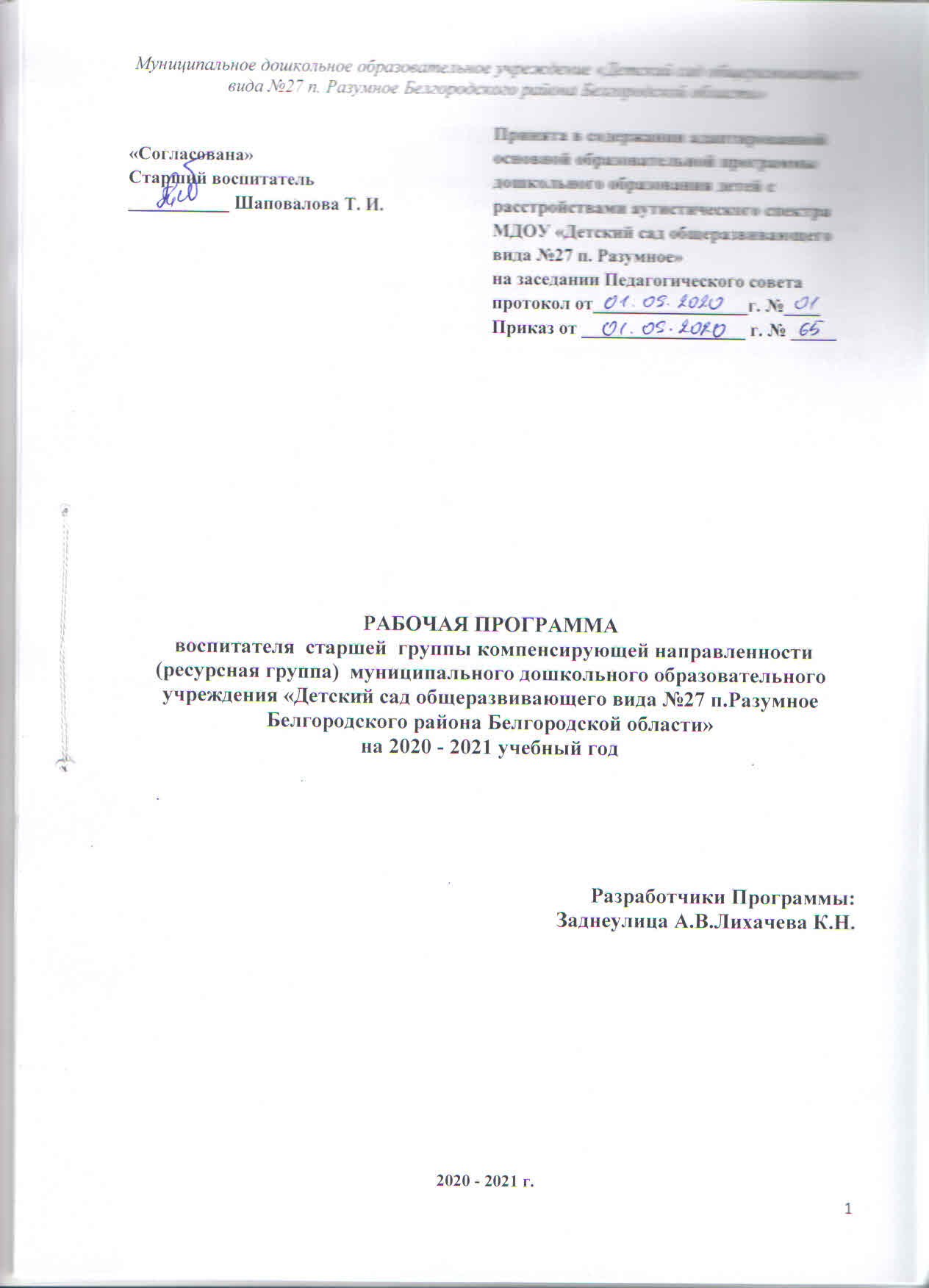 ВВЕДЕНИЕНазвание программы: Рабочая программа воспитателя старшей группы компенсирующей направленности (ресурсная группа)  муниципального дошкольного образовательного учреждения «Детский сад общеразвивающего вида № 27 п. Разумное Белгородского района Белгородской области» на 2020-2021 учебный год.Разработчики Программы: Заднеулица А.В., воспитатель,  Лихачева К.Н.,  воспитатель.Исполнитель Программы: воспитатели старшей группы компенсирующей направленности (ресурсная группа) дошкольной образовательной организации, педагоги, заменяющие на время отсутствия основного работника.Сроки реализации: 2020-2021 учебный год.Список используемых сокращений:ДО - дошкольное образование;ДОО - дошкольная образовательная организация;РП - рабочая программа;ФГОС ДО - федеральный государственный образовательный стандарт дошкольного образования;ООП ДО - основная образовательная программа дошкольного образования;ОП ДО -  образовательная программа дошкольного образования;АООП ДО - адаптированная основная образовательная программа дошкольного образования;АОП ДО – адаптированная образовательная программа дошкольного образования;ОВЗ - ограниченные возможности здоровья.Содержание Целевой раздел ПрограммыПояснительная записка.1.1.Цели, задачи, принципы Программы…………………………...…………...........................41.2. Принципы и подходы к формированию Программы ……………………………………..51.3. Возрастные и индивидуальные особенности обучающихся ДОО………………………..81.4.Планируемые результаты освоения Программы………………………...............................12Содержательный раздел ПрограммыСодержание и основные направления образовательной деятельности   по реализации образовательных областей……………………………………………………………….152.1.1.Социально – коммуникативное развитие…………………………………………..152.1.2.Познавательное развитие……………………………………………………………17            2.1.3.Речевое развитие……………………………………………………………………..212.1.4.Художественно – эстетическое развитие…………………………………………..232.1.5.Физическое  развитие………………………………………………………………..242.2.Особенности организации образовательного процесса в старшей группе компенсирующей направленности с учетом регионального компонента……………………262.3. Перспективный план взаимодействия с родителями на год………………………………30Организационный раздел Программы3.1.Режим дня  группы……………………………………………………………………………32.3.2.Учебный план………………………………………………………………………………….343.3.Схема распределения образовательной деятельности………………………………………353.4. Режим двигательной активности…………………………………………………………….363.5.Описание традиционных событий (праздники, развлечения, досуги)…… ……………….37 3.6.Перспективно – тематическое планирование на учебный год……………………………..38  3.7. Описание материально-технического и методического  обеспечения Программы……..383.8. Особенности организации развивающей предметно-пространственной среды…………43Целевой раздел ПрограммыПояснительная запискаРабочая программа воспитателя старшей группы компенсирующей направленности (ресурсная группа) (далее – Программа) разработана в соответствии с адаптированной основной образовательной программой дошкольного образования детей с расстройствами аутистического спектра (далее – РАС)  муниципального дошкольного образовательного учреждения «Детский сад общеразвивающего вида №27 п. Разумное Белгородского района Белгородской области». 1.1.Цели и задачи Программы Целью Программы является обеспечение реализации коррекционно-образовательной составляющей комплексного психолого-педагогического и медико-социального сопровождения детей с РАС для достижения возможно более высокого уровня  социальной адаптации и социализации, самостоятельности и независимости, достойного качества жизни. Цель АООП дошкольного образования детей с РАС достигается в соответствии с ФГОС дошкольного образования посредством решения следующих задач: - комплексного сопровождения детей дошкольного возраста с расстройствами аутистического спектра, включая коррекцию и (или) компенсацию основных нарушений, обусловленных аутизмом, а также других сопутствующих нарушений развития различного генеза; - оказания специализированной комплексной помощи в освоении содержания образования, на основании заключений ТПМПК (ЦПМПК), ИПРа; - охраны и укрепления физического и психического здоровья детей с РАС; - обеспечения преемственности целей, задач и содержания образования, реализуемых в соответствии с основными  образовательными программами дошкольного и начального общего образования; - создания на основе результатов коррекционно-образовательного процесса благоприятных условий развития детей с РАС в соответствии с их возможностями, индивидуальными особенностями и  склонностями, развития способностей и творческого потенциала каждого ребёнка; - объединения коррекционных и общеразвивающих аспектов обучения и воспитания в целостный образовательный процесс на основе духовно-нравственных и социокультурных ценностей и принятых  в  обществе  правил  и норм поведения в интересах человека, семьи, общества;  - формирования личности ребёнка с РАС, в том числе ценностей здорового образа жизни, развития их социальных, нравственных, эстетических, интеллектуальных, физических качеств, инициативности,  самостоятельности  и ответственности ребенка, формирования предпосылок учебной деятельности; - обеспечения вариативности образовательной траектории дошкольного уровня с учётом особенностей развития детей с аутизмом, включая выраженную полиморфность РАС; - формирования социокультурной среды, соответствующей индивидуальным и психофизическим особенностям детей с РАС;-взаимодействия с семьей ребенка с РАС для обеспечения полноценного развития детей с РАС, повышения  компетенции родителей (законных представителей) в вопросах особенностей развития детей с РАС и основах их  сопровождения.         Программа обеспечивает развитие личности детей дошкольного возраста в различных видах общения и деятельности с учетом возрастных, индивидуальных психологических и физиологических особенностей по основным направлениям развития: физическому, социально – коммуникативному, познавательному, речевому, художественно – эстетическому.     Программа включает три основных раздела: целевой, содержательный и организационный и часть, формируемую участниками образовательных отношений. Обязательная часть Программы предполагает комплексность подхода, обеспечивая развитие детей во всех пяти взаимодополняющих образовательных областях: • социально-коммуникативное развитие; • познавательное развитие; • речевое развитие; • художественно-эстетическое развитие; • физическое развитие. Программа для детей с РАС разработана в соответствии с федеральным государственным образовательным стандартом дошкольного образования (ФГОС ДО),  с учётом:  - основной образовательной программы дошкольного образования ДОО; - адаптированной основной образовательной программы детей с расстройствами аутистического спектра.коррекционных программ:- Программой «Подготовка к школе детей с задержкой психического развития»/под ред. С.Г. Шевченко. – М.: Школьная Пресса, 2005.-  примерной адаптированной основной образовательной программой для детей с тяжелыми нарушениями речи (общим недоразвитием речи) с 3 до 7 лет. Издание третье, переработанное и дополненное в соответствии с ФГОС ДО. Автор учитель-логопед высшей квалификационной категории, отличник народного образования Н. В. Нищева. Санкт-Петербург ДЕТСТВО-ПРЕСС 2015.  В  часть, формируемую участниками образовательных отношений, включены парциальные образовательные программы,  направленные на развитие детей в образовательных областях, видах деятельности и культурных практиках  и соответствующие приоритетным региональным направлениям, ориентированные на потребность детей и их родителей:•	парциальная программа и технология «Играйте на здоровье» под редакцией Л.Н. Волошиной, Т.В. Куриловой; •	парциальная программа познавательного развития дошкольников «Здравствуй, мир Белогорья!», под редакцией Л.В.Серых, Г.А. Репринцевой.Принципы и подходы к формированию ПрограммыПрограмма  разработана в соответствии с основными нормативно -  правовыми документами:Законом РФ от 29.12.2012 г. №273-ФЗ «Об образовании в Российской Федерации»,Федеральным законом от 24 июля 1998 г. № 124-ФЗ «Об основных гарантиях прав ребенка в Российской Федерации» (принят Государственной Думой 3 июля 1998 года, одобрен Советом Федерации 9 июля 1998 года; Постановлением Главного государственного санитарного врача РФ от 15 мая 2013г. №26 «Об утверждении СанПиН 2.4.1.3049-13 «Санитарно-эпидемиологические требования к устройству, содержанию и организации режима работы дошкольных образовательных организаций»; Приказом Министерства образования и науки РФ от 30 августа 2013 года №1014 «Об утверждении Порядка организации и осуществления образовательной деятельности по основным общеобразовательным программам - образовательным программам дошкольного образования»; Приказом Министерства образования и науки РФ от 17 октября 2013 года №1155 «Об утверждении федерального государственного образовательного стандарта дошкольного образования»; Постановлением Правительства Белгородской области от 30.12.2013 г. № 528-пп «Об утверждении государственной программы Белгородской области «Развитие образования Белгородской области на 2014-2020 годы»;  Постановлением Правительства Белгородской области от 28 октября 2013 г. № 431-пп «Об утверждении Стратегии развития дошкольного, общего и дополнительного образования Белгородской области на 2013-2020 годы»; Уставом МДОУ «Детский сад общеразвивающего вида №27 п.  Разумное», лицензией и иными локальными актами.Принципы дошкольного образования и особенности развития детей с РАС в дошкольном возрасте1. Поддержка  разнообразия детства  в заложенном во ФГОС дошкольного образования понимании связана:  - с многообразием социальных, личностных, культурных, языковых, этнических особенностей, религиозных и иных общностей;- с нарастающей неопределённостью и мобильностью современного мира; - с умением ориентироваться в многообразии жизненных  ситуаций, необходимостью сохранять свою идентичность в сочетании со способностью позитивно, конструктивно и гибко взаимодействовать с другими людьми и т.д. 2. Сохранение уникальности и самоценности детства как важного этапа в общем развитии человека, самоценность детства  -  понимание  (рассмотрение)  детства  как периода жизни, значимого самого по себе, без всяких условий; значимого тем, что происходит с ребенком сейчас, а не тем, что этот период есть период подготовки к следующему периоду. 3. Позитивная социализация ребёнка действительно необходима, но её формирование возможно после преодоления качественных нарушений  социального взаимодействия и коммуникации, являющихся одними из основных проявлений аутизма. 4. Личностно-развивающий и гуманистический характер взаимодействия взрослых (родителей (законных представителей), педагогических и иных работников Организации) и детей предполагает базовую ценностную ориентацию на достоинство каждого участника взаимодействия, прежде всего ребёнка, но это возможно только на базе преодоления типичных для аутизма трудностей репрезентации психической жизни других людей. 5. Содействие и сотрудничество детей и взрослых, признание ребёнка полноценным участником (субъектом) образовательных  отношений. 6. Сотрудничество Организации с семьёй.  Этот  принцип  является  исключительно важным по многим причинам: родители (или лица, их заменяющие) являются неотъемлемыми участниками образовательного процесса и в том смысле, что именно они принимают важные решения (например, о форме получения образования) и, что очень желательно, могут выступать в роли парапрофессионалов. Программа предполагает разнообразные формы сотрудничества с семьей, как в содержательном, так и в организационном планах. 7. Индивидуализация  дошкольного образования при  РАС имеет  исключительно большое значение в связи с выраженной неоднородностью контингента детей с аутизмом. Обеспечение индивидуальной образовательной траектории  каждого ребёнка с учётом его интересов, возможностей, способностей, склонностей, особенностей развития. Активность ребёнка с аутизмом в выборе содержания своего образования представляется весьма проблематичной уже из-за трудности выбора как такового и требует осознания ребёнком своей роли в образовательном процессе, что без коррекционной работы представить сложно. 8. Возрастная адекватность образования.  При  РАС  трактовка  понятия  «возрастная адекватность» очень сложна и неоднозначна; психический возраст по  различным функциям может существенно различаться. Попытки усреднения результатов субтестов, направленных на исследование различных функций (например, при определении IQ по Векслеру), даёт результаты, требующие очень осторожной интерпретации. С точки зрения  практики образования это означает, что при планировании работы необходимо ориентироваться на каждый показатель отдельно, что необходим внимательный анализ их взаимосвязи. 9.Развивающее вариативное образование.  Этот принцип предполагает, что содержание образования предлагается ребёнку через разные виды деятельности с учётом его актуальных и потенциальных возможностей, предполагает ориентацию работы педагога на зону ближайшего развития, что способствует развитию, расширению как явных, так и скрытых возможностей ребёнка. При аутизме использование традиционных для дошкольного возраста форм и методов обучения затруднено несформированностью ролевой, сюжетной, социально-имитативной игры и других имплицитных форм обучения, а также стереотипа обучения вызывает необходимость использования эксплицитных методов, а при выраженных проявлениях аутизма – директивных методов обучения. 10. Полнота содержания и интеграция отдельных образовательных областей.   В соответствии с ФГОС дошкольного образования выделено пять образовательных областей (социально-коммуникативное, познавательное, речевое, художественно-эстетическое и физическое развитие). Деление содержательной части Программы на эти образовательные области не означает, что каждая из этих образовательных областей реализуется независимо, многообразные связи между ними должны учитываться в коррекционно-образовательном  процессе  при РАС  в силу фрагментарности восприятия формирование и развитие междисциплинарных связей. Инвариантность ценностей и целей при вариативности средств  реализации  и достижения целей Программы. Основная ценность Программы  - ориентированность на приоритет проблем детей  с РАС, обусловленных аутизмом (с учётом существующих реалий), и представленные выше цели Программы являются инвариантными по отношению к выраженности  проблем  аутизма,  возрасту,  полу, национальной и социальной принадлежности детей с РАС. Значимые для разработки и реализации Программы характеристики      МДОУ «Детский сад общеразвивающего вида №27 п. Разумное» введен в эксплуатацию в 2011  году. В 2020 году осуществлена пристройка к основному зданию пяти групповых ячеек. МДОУ расположено в центральной части п. Разумное, в типовом двухэтажном здании, отвечающем санитарно-гигиеническим, противоэпидемическим требованиям,  правилам противопожарной безопасности.  Общая площадь здания составляет –2389,0 кв. м.     В здании МДОУ «Детский сад общеразвивающего вида №27 п. Разумное» располагаются 8 групповых ячеек, включающих в себя игровые и спальные помещения, раздевалки, туалетные комнаты, спортивный и музыкальный зал,   кабинет учителя – логопеда/учителя-дефектолога,  педагога-психолога,  медицинский блок, пищеблок, прачечный блок. Медицинский кабинет имеет лицензию на осуществление медицинской деятельности (серия ФС 0017522, № ФС-31-01-000793 от 02.07.2012 г.).       Ресурсная группа располагается на первом этаже здания, включает в  себя: раздевалку, групповое помещение, спальню, туалетный блок. Общая площадь – 120 кв.м. Группа оборудована в соответствии с требованиями ФГОС ДО, рекомендациями департамента образования Белгородской области.       На территории учреждения размещены: 8 игровых площадок для прогулок детей, спортивная площадка,  экологическая тропа, дополнительные развивающие зоны:  «Поляна сказок», «Сельское подворье», «Автоплощадка», «Метеорологическая площадка», искусственный водоем с фонтаном и мельницей, интеллектуальная зона и зона отдыха. Игровые площадки оснащены необходимым игровым  оборудованием в соответствии с требованиями СанПиН, ФГОС ДО. Территория ДОО озеленена, по периметру участок имеет ограждение, освещение.        Ближайшее окружение – ФОК «Парус», МОУ «Разуменская средняя общеобразовательная школа №1», МОУ «Разуменская средняя общеобразовательная школа №2»,  ЦКР им. И. Д. Елисеева, филиал Разуменской  библиотеки №37,  Разуменская амбулатория.        Ресурсная  группа функционирует в режиме 10 часового пребывания воспитанников при пятидневной рабочей неделе. Программа реализуется в течение всего времени пребывания воспитанников в учреждении.     Воспитание и обучение в МДОУ «Детский сад общеразвивающего вида №27 п. Разумное» ведется на русском языке.Срок реализации рабочей Программы: 2020 - 2021 учебный год (1 год).Возрастные и индивидуальные особенности контингента воспитанниковСписочный состав группы на 01.09.2020 г.: 2 человека, из них: мальчиков - 2   (100%) человек, девочек - 0(0%) человек.Распределение детей по группам здоровья:       Ребенка с РАС  отличает снижение способности к установлению эмоционального контакта, коммуникации и социальному развитию.  Для таких детей типичны трудности установления зрительного контакта, взаимодействия взглядом, мимикой, интонацией. Обычны сложности в выражении ребенком своих эмоциональных состояний и понимании им состояния других людей, связи происходящих событий, в построении целостной картины мира, присутствует фрагментарность в восприятии и понимании происходящего. Характерна стереотипность в поведении, связанная со стремлением сохранить постоянные, привычные условия жизни, сопротивление малейшим изменениям в обстановке, страх перед ними, поглощённость однообразными - стереотипными действиями. Игра аутичного ребенка сводится обычно к манипуляциям с предметами,  чаще всего отсутствуют даже зачатки сюжетной игры. Такие дети плохо могут организовать себя, у них слабо развита функция регуляции и контроля поведения, при повышении активности они легко срываются в генерализованное  возбуждение. Характерна так же особая задержка и нарушение развития речи, особенно её коммуникативной функции. Общими для них являются проблемы эмоционально-волевой сферы и трудности в общении, которые определяют их потребность в сохранении постоянства в окружающем мире и стереотипность собственного поведения. У детей с РАС ограничены когнитивные возможности, и, прежде всего, это трудности переключения с одного действия на другое, за которыми стоит инертность нервных процессов, проявляющаяся в двигательной, речевой, интеллектуальной сферах. Наиболее трудно преодолевается инертность в мыслительной сфере, что необходимо учитывать при организации образовательной деятельности детей с РАС. Для детей с РАС важна длительность и постоянство контактов с педагогами (тьютером, учителем-дефектологом, учителем-логопедом, педагогом-психологом, воспитателем). Вследствие особенностей восприятия, обучение в среде нормативно развивающихся сверстников не является простым и легким процессом для аутичного ребенка. Аутичному ребенку, у которого часто наблюдаются отставание в развитии речи, низкая социальная мотивация, а также гипер- или гипочувствительность к отдельным раздражителям, сложно установить контакт со сверстниками без помощи взрослого, поэтому сопровождение его педагогом (тьютором) может стать основным, если не самым необходимым компонентом, который приведет к успеху в процессе социализации.  К особым образовательным потребностям детей с нарушениями аутистического спектра (по О. С. Никольской) относятся потребности: •  в периоде индивидуализированной подготовки к обучению; • в индивидуально дозированном введении в ситуацию обучения в группе детей; • в специальной работе педагога по установлению и развитию эмоционального контакта с ребенком, позволяющего оказать ему помощь в осмыслении происходящего,  соотнесении  общего темпа группы с индивидуальным; • в создании условий обучения, обеспечивающих сенсорный и эмоциональный комфорт ребенка;  • в дозировании введения в жизнь ребенка новизны и трудностей; • в дозированной подаче новой информации с учетом темпа и работоспособности ребенка; • в четком соблюдении режима дня, представленного в виде символов и пиктограмм (в зрительном доступе ребенка), и упорядоченной предметно-пространственной образовательной среде; • в специальной отработке форм адекватного  поведения  ребенка,  навыков  коммуникации  и взаимодействия со взрослым; • в сопровождении педагога (тьютора) при наличии поведенческих нарушений; • в создании адаптированной образовательной программы; • в постоянной помощи ребенку в осмыслении усваиваемых знаний и умений; • в проведении индивидуальных и групповых занятий с педагогом-психологом,  учителем-дефектологом и учителем-логопедом; • в организации занятий, способствующих формированию представлений об окружающем мире, отработке средств коммуникации и социально-бытовых навыков; • в психологическом сопровождении, оптимизирующем взаимодействие ребенка с педагогами и детьми; • в психологическом сопровождении, отлаживающем взаимодействие семьи и образовательной организации и с родителями нормально развивающихся детей; • в индивидуально дозированном и постепенном расширении образовательного пространства ребенка за пределы образовательной организации. О. С. Никольской в 1985-1987  годах  выделены  четыре основные  группы  раннего  детского аутизма. Критериями деления избраны характер и  степень  нарушения  взаимодействия  с  внешней средой — по существу, тип самого аутизма. 1-я группа -дети с отрешенностью от внешней среды. Относящиеся к этой группе дети характеризуются наиболее тяжелыми нарушениями психического тонуса и произвольной деятельности. Они наиболее тяжелы в проявлениях аутизма: не имеют потребности в контактах, не овладевают навыками социального поведения. У них не наблюдаются стереотипные действия, нет стремления к поддержанию привычного постоянства окружающей среды. В первые годы  жизни  этих  детей  отличают  следующие  признаки:  застывший взгляд, отсутствие ответа на улыбку матери, отсутствие чувства голода, холода, реакции на боль. Они не требуют внимания родителей, хотя полностью беспомощны, почти или совсем не владеют навыками самообслуживания, примитивной игрой. Нередко подозреваются в глухоте или слепоте из-за того, что не откликаются на зов, не оборачиваются на источник звука, не следят взглядом за предметом. Эти дети мутичны.  Дети первой группы демонстрируют наиболее выраженные нарушения в развитии: не развивается индивидуальная избирательность в контактах с миром; мало проявляется привязанность к близким; поведение остается по преимуществу полевым, ребенок просто блуждает по комнате, чаще всего у него нет никаких собственных  занятий,  игр,  хотя  бы  в  форме  направленных  манипуляций сенсорным игровым материалом. Родные оказываются не в состоянии управлять ребенком – не могут привлечь его внимание, организовать взаимодействие, они лишь физически его удерживают. Кроме того, становится понятно, что случайно произносимые слова не обещают скорого развития речи, не формируются навыки самообслуживания. За ребенком приходится постоянно следить, потому что он подвергает себя опасности, не просит есть и пить, не дает знать о боли, недомогании, может бежать, не глядя по сторонам, не учитывая, успевают ли за ним родные. В условиях интенсивной психолого-педагогической  коррекции  у  таких  детей  могут  быть сформированы элементарные навыки самообслуживания, но их социальная адаптация затруднена даже в домашних условиях. 2-я группа - дети с отвержением внешней среды. Они более активны, чем дети 1-й  группы: избирательно  контактны  со  средой,  реагируют на холод, голод, боль, им свойственны переживания удовольствия и неудовольствия. Страхи перед окружающим у них сильнее, чем у других детей с ранним детским аутизмом. При изменении привычной окружающей обстановки у таких детей наблюдаются аффекты, страхи, протест, плач. С тревогой и многочисленными страхами могут бороться аутостимуляцией положительных  ощущений при помощи многочисленных стереотипии: двигательных (прыжки, взмахи руками, раскачивания, перебежки и т. д.), речевых (скандирование слов, стихов, эхолалия), сенсорных (самораздражёние зрения, слуха, трясение тряпочек, веревочек, закручивание  шнурков  и  т.  д.).  Таким  образом,  они заглушают неприятные воздействия извне.  Ребенок второй группы к этому возрасту формирует наиболее узкую избирательность в контактах с миром: стремится полностью контролировать происходящее, требует сохранения в  нем постоянства. Определяется жесткая избирательность в еде, одежде, маршрутах прогулок, способах контакта с родными; фиксируются множественные страхи и запреты. Нарушение привычного порядка переживается как нестерпимая физическая боль, рождающая реакции  страха,  генерализованной агрессии, часто самоагрессии. Успокоить ребенка может только восстановление порядка. Он также стремится контролировать поведение своих близких, прежде всего мамы, которая в это время практически не может отвлечься от него. Отсутствие мамы  вызывает не  только тяжелые ситуативные поведенческие реакции – даже за кратковременной разлукой может последовать общий регресс развития ребенка. Помимо тяжелых аффективных проблем очевидной становится задержка в когнитивном развитии, и прежде всего в речевом. Ребенок пользуется короткой стереотипной фразой-штампом. У него формируются многочисленные стереотипные действия, моторные и речевые, которых не бывает у обычных детей, и таким образом, патология развития становится очевидной. У детей отмечается однообразие игры, задержка в формировании навыков самообслуживания, возможны двигательные возбуждения (вспышки агрессии, паническое бегство без учета опасности). Обычно малодоступны контакту, отвечают односложно или молчат, иногда что-то шепчут. Спонтанно у них вырабатываются лишь самые простейшие стереотипные реакции на окружающее, речевые штампы. Часто наблюдается примитивная «симбиотическая» связь с матерью, основанная на необходимости ежеминутного ее присутствия. При адекватной длительной  коррекции дети 2-й группы могут быть подготовлены к обучению во вспомогательной (иногда в массовой) школе. 3-я группа - дети с замещением внешней среды. Эти дети имеют более сложные формы защиты от переживаний и страхов, выражающиеся в формировании патологических влечений, в компенсаторных фантазиях. Их поведение ближе к психопатоподобному. Для них характерна более развернутая монологическая речь, однако к диалогу такие дети не способны. Низка способность к сопереживанию, эмоциональные связи с близкими недостаточны. Возможны вспышки агрессии как способ обратить на себя внимание: могут хватать за волосы, за лицо. Лучше адаптированы в быту, без больших затруднений осваивают навыки самообслуживания. Дети третьей группы при внешне блестящем речевом  и  интеллектуальном  развитии  к  этому возрасту начинают проявлять крайне неуживчивый характер, гротескное стремление во всем настоять на своем, невозможность изменить намеченную программу действий. Нарастает конфликтность в отношениях, становится очевидной невозможность организовать взаимодействие, привлечь внимание детей к тому, что не находится в русле их увлечений. Они не слушают других, не отслеживают их реакцию, при владении сложными речевыми формами удивляет их неспособность к диалогу. Дети живут в русле увлечений, которые имеют либо не подходящий их возрасту отвлеченный высокоинтеллектуальный характер, либо вообще непонятны и неприятны близким. Ребенок может одержимо проговаривать (прорисовывать, проигрывать) сюжеты, в которых ищет не разрешения неприятных впечатлений, как это характерно для дошкольников, а, наоборот, с удовольствием сосредоточивается на шокирующих деталях. Кроме того, эти увлечения стереотипны, ребенок проигрывает одно и то же неприятное впечатление. Заметив, что это вызывает у взрослых негативную реакцию, ребенок может начать провоцировать ее, раздражение или гнев близких могут доставлять ему удовольствие. Уже в дошкольном возрасте возможно накопление информации в областях, связанных со стереотипными увлечениями, проявление отдельных  интеллектуальных  способностей.  Вместе  с  тем аутистические установки оборачиваются и здесь общей задержкой развития, фрагментарностью представлений об окружающем, крайней социальной наивностью и бытовой неприспособленностью. Все больше проявляются трудности организации обучения, общая моторная и, в особенности, ручная неловкость. Нарушения возможности взаимодействовать с людьми в наибольшей степени касаются общения со сверстниками. Потенциально дети могут хорошо к ним относиться, но на практике не способны войти в общую игру, стремятся жестко диктовать свои условия, конфликтны и агрессивны, хотя агрессия проявляется, как правило, в вербальной форме. У близких возникает опасение, что обучение в массовой школе, среди обычных детей может быть недоступно  для их высокоинтеллектуального ребенка. Дети 3-й группы при активной медико-психолого-педагогической  коррекции  могут  быть подготовлены к обучению в массовой школе. 4-я группа - дети со сверхтормозимостью окружающей средой. У детей этой группы менее высок  аутистический  барьер,  меньше  патология  аффективной  и сенсорной сфер. Более выражены неврозоподобные расстройства: тормозимость, робость, пассивность, пугливость в контактах, сверхосторожность. Активно усваивают поведенческие штампы, формирующие образцы правильного социального поведения. Игра тихая и малоподвижная. Особенно чувствительны к отрицательному отношению взрослых, резкой форме замечаний. Их настроение и поведение зависят от эмоционального состояния близких. Уходят от контактов при изменении стереотипов. Любят природу, нежную музыку, мелодичные стихи. Дети именно этой группы часто обнаруживают парциальную одаренность. Дети четвертой группы в это время демонстрируют прежде всего задержку в развитии.Сохраняется огромная эмоциональная незрелость - дети крайне устают и истощаются от впечатлений,легко перевозбуждаются, особенно находясь в группе других детей, становятся неуправляемыми и в это время могут выглядеть дурашливыми. Их речь остается бедной и аграмматичной, интонационно невыразительной, они не сразу понимают обращенную к ним инструкцию.  Закрепляются сомнения в интеллектуальной состоятельности. При проявляемой иногда ситуативной сообразительности, особенно в разрешении сенсомоторных задач, дети с трудом обучаются, плохо сосредотачиваются,  теряются  при малейшем  нарушении  порядка  взаимодействия. Проявляется экстремальная зависимость от взрослых, от их состояния, требуется постоянная эмоциональная поддержка и помощь в организации деятельности. Дети 4-й группы могут быть подготовлены к обучению в массовой школе, а в небольшой части случаев - обучаться в ней и без предварительной специальной подготовки.   Таким образом, отмечено, что дошкольный возраст от 4 до 6 лет  –  это  период  наиболее выраженных, «классических» проявлений детского аутизма.  Это время сложившейся картины проявлений синдрома. Ребенок уже сформировал способы аутистической защиты от вмешательства в его жизнь. К  этому времени окончательно складываются и основные черты разных групп синдрома: сам аутизм как глубокая отрешенность,  негативизм, поглощенность странными увлечениями или экстремальные трудности организации взаимодействия и жесткая стереотипность (стремление отстоять неизменность в окружающем, собственные стереотипные действия). Этот возраст является, возможно, самым тяжелым периодом жизни для близких таких детей. Попытки активного вмешательства взрослых в жизнь ребенка, нарушения сложившегося стереотипа жизни обычно заканчиваются драматически: фиксируется негативизм ребенка, нарастают страхи, увеличиваются частота и  интенсивность агрессивных и самоагрессивных реакций, усиливаются и совершенствуются стереотипные способы аутостимуляции, закрывающие его от окружающего мира. Взрослые снова и снова переживают ощущение беспомощности, невозможности научить ребенка, успокоить его, уберечь от тяжелых переживаний. Родители детей всех описанных выше групп в это время уже ясно понимают, что у ребенка существуют серьезные проблемы в развитии  и начинают искать помощи у специалистов. Проблемы эти, однако, как уже упоминалось, проявляются по-разному.Планируемые результаты освоения ПрограммыВ  соответствии с ФГОС ДО специфика дошкольного детства и системные особенности дошкольного образования делают неправомерными требования от дошкольника конкретных образовательных достижений. В качестве планируемых результатов выступают целевые ориентиры ДО. В тоже время целевые ориентиры как результат возможных достижений освоения воспитанниками: - не подлежат непосредственной оценке; - не являются непосредственным основанием оценки как итогового, так и промежуточного уровня развития детей;  - не являются основанием для их формального сравнения с реальными достижениями детей; - не являются основой объективной оценки соответствия установленным  требованиям образовательной деятельности и подготовки детей;  - не являются непосредственным основанием при оценке качества образования.  Целевые ориентиры выступают основаниями преемственности дошкольного и начального общего образования. При соблюдении требований к условиям реализации Программы настоящие целевые ориентиры предполагают формирование у детей дошкольного возраста предпосылок учебной деятельности на этапе завершения ими дошкольного образования.  Особенности коррекционно-развивающей работы с детьми с РАС состоят в необходимости индивидуального и дифференцированного подхода, сниженного темпа обучения, структурной простоты содержания знаний и умений, наглядности, возврата к уже изученному материалу, развития, определения целевых ориентиров для каждого этапа образовательной деятельности. Дети с РАС представляют собой неоднородную группу с различными недостатками в физическом и/или психическом развитии и могут иметь качественно неоднородные уровни двигательного, речевого, познавательного и социального развития личности. Поэтому целевые ориентиры  учитывают не только возраст ребенка, но и уровень развития его личности, степень выраженности различных нарушений, а также индивидуально-типологические особенности развития ребенка.Целевые ориентиры на этапе завершения дошкольного образованиядетей с расстройствами аутистического спектра с третьим уровнем тяжести аутистических расстройств - понимает обращённую речь на доступном уровне; - владеет элементарной речью (отдельные слова) или обучен альтернативным формам общения;- владеет некоторыми конвенциональными формами общения (вербально / невербально); - выражает желания социально приемлемым способом;  - возможны элементарные формы взаимодействия с родителями, другими знакомыми взрослыми и детьми; - выделяет себя на уровне узнавания по фотографии; - выделяет родителей и знакомых взрослых; - различает своих и чужих; - поведение контролируемо в знакомой ситуации (на основе стереотипа поведения);  - отработаны основы стереотипа учебного поведения; - участвует в групповых физкультурных занятиях и групповых играх с движением под музыку и пением (хороводы и т.п.) под руководством взрослых; - может сличать цвета, основные геометрические формы; - знает некоторые буквы; - владеет простейшими видами графической деятельности (закрашивание, обводка); - различает «большой – маленький», «один – много»; -  выполняет физические упражнения по показу (индивидуально и в группе) с использованием простейших гимнастических снарядов; - выполняет упражнения с использованием тренажёров, батута (под контролем взрослых);  - умеет одеваться и раздеваться по расписанию (в доступной форме); - пользуется туалетом (с помощью); - владеет навыками приёма пищи. Целевые ориентиры на этапе завершения дошкольного образованиядетей с расстройствами аутистического спектра со вторым уровнем тяжести аутистических расстройств- владеет простыми формами речи (двух-трёхсложные предложения, простые вопросы) или (иногда) альтернативными формами общения; - владеет конвенциональными формами общения (вербально / невербально); - может поддерживать элементарный диалог (чаще – формально); - отвечает на вопросы в пределах ситуации общения; - возможно ограниченное взаимодействие с родителями, другими знакомыми взрослыми и детьми; - выделяет себя, родителей, специалистов, которые с ним работают; - различает людей по полу, возрасту; - поведение контролируемо, но без возможностей гибкой адаптации к ситуации; - владеет поведением в учебной ситуации без возможностей гибкой адаптации; - участие в групповых играх с движением под музыку и пением (хороводы и т.п.) под руководством взрослых; - знает основные цвета и геометрические формы; - знает буквы, владеет техникой чтения частично; - может писать по обводке; - различает «выше – ниже», «шире – уже» и т.п. - есть прямой счёт до 10; - выполняет физические упражнения по показу и инструкции (индивидуально и в группе) с использованием простейших гимнастических снарядов; - выполняет упражнения с использованием тренажёров, батута под контролем взрослых; - имеет на уровне стереотипа представления о здоровом образе жизни и связанными с ним правилами; -  владеет основными навыками самообслуживания (одеваться /раздеваться, при приёме пищи, в туалете), может убирать за собой (игрушки, посуду). Целевые ориентиры на этапе завершения дошкольного образованиядетей с расстройствами аутистического спектра с первым уровнем тяжести аутистических расстройств- владеет речью (альтернативные формы общения необходимы в очень редких случаях); - инициирует общение (в связи с собственными нуждами); - может поддерживать диалог (часто – формально);- владеет конвенциональными формами общения с обращением; - взаимодействует со взрослыми и сверстниками в обучающей ситуации (ограниченно); - выделяет себя как субъекта (частично); - поведение контролируемо с элементами самоконтроля; требуется поддержка в незнакомой и(или) неожиданной ситуации; - владеет поведением в учебной ситуации; - владеет социально-имитативной и ролевой игрой (в основном, формально); - владеет техникой чтения, понимает простые тексты; - владеет основами безотрывного письма; - складывает и вычитает в пределах 5-10; - сформированы представления о своей семье, Отечестве; - знаком с основными явлениями окружающего мира; -  выполняет физические упражнения по показу, инструкции и расписанию (индивидуально и в группе) с использованием простейших гимнастических снарядов; - выполняет упражнения с использованием тренажёров, батута под контролем взрослых; - имеет представления о здоровом образе жизни и связанными с ним правилами; - участвует в некоторых групповых подвижных играх с правилами; -  владеет основными навыками самообслуживания (одеваться /раздеваться, при приёме пищи, в туалете), может убирать за собой (игрушки, посуду); - принимает участие в уборке квартиры, приготовлении пищи; - умеет следовать расписанию (в адекватной форме) в учебной деятельности и в быту.Содержательный раздел2.1. Содержание и основные направления образовательной деятельности по реализации образовательных областей2.1.1. Социально-коммуникативное развитие.Первичная работа с ребенком в рамках образовательной области  «Социально-коммуникативное развитие» проводится в процессе взаимодействия детей с ближним социальным окружением и рассматривается как основа формирования потребности в общении, способов общения, игровой деятельности или её предпосылок, основ развития личности ребенка с аутизмом. Содержание  охватывает следующие направления педагогической работы с детьми: - формирование потребности в коммуникации, развитие  эмоциональных средств общения ребенка с близкими взрослыми, формирование способности принимать контакт; - развитие взаимодействия ребенка со взрослыми и сверстниками; - развитие основ социального поведения (предпосылок учебного поведения, профилактика / профилактика и коррекция проблемного поведения); - формирование предметно-манипулятивной деятельности и  игровой деятельности; - формирование начальных элементов навыков самообслуживания.Основополагающим в содержании образовательного направления «Социально-коммуникативное развитие» является формирование способов принятия,  установления и поддержания контакта ребенка  со  взрослым  и  научение  ребенка приёмам взаимодействия со взрослыми. В основе лежит эмоциональный контакт, который является центральным звеном становления у ребенка мотивационной сферы.  Формирование потребности в коммуникации, развитие эмоциональных средств общения ребенка со взрослыми, формирование способности принимать контакт: −  формировать потребность в контакте с близким взрослым в процессе удовлетворения физических потребностей ребенка; − формировать у ребенка эмоциональную отзывчивость через теплые эмоциональные отношения; −  создать условия для пробуждения у ребенка ответных реакций на контакт с ним  взрослого; −  формировать эмоционально-личностные связи ребенка со взрослыми, положительное взаимодействие между ними; − формировать поддержание контакта ребенка глаза в глаза, улыбки и вербализации, развитие ритмического диалога; − укреплять визуальный контакт ребенка со взрослым в процессе тактильных игр; − формировать умение фиксировать взгляд на взрослом; −  формировать  умения прослеживать взглядом за человеком, его указательным жестом как основного вида предпосылок проявления внимания к совместному действию. Развитие взаимодействия ребенка со взрослыми и сверстниками: − создавать предпосылки для возникновения у ребенка ощущения психологического комфорта, уверенности и раскрепощенности в новом пространстве, с новыми людьми;−формировать навыки активного внимания;−  формировать умение отслеживать источник звука взглядом и/или поворотом головы в сторону источника звука; − вызывание реакции на голос поворотом головы и взглядом в сторону говорящего; − формировать поддержание эмоционального контакта со взрослым и концентрацию внимания ребёнка на контакте в процессе игрового и речевого взаимодействия; −  вызывать у ребёнка эмоционально положительные голосовые реакции и устанавливать на их основе контакт; −вызывать эмоционально положительное реагирование на социально-коммуникативные игры, пение взрослого с использованием разнообразных игрушек и игр; −создавать возможность совместных действий с новым взрослым (педагогом); −стимулировать взгляд на объект, на который указывает и смотрит взрослый; −формировать толерантное отношение и (по возможности) интерес к другим детям, −вызывать интерес к совместным действиям со сверстником в  ситуации, организованной взрослым (активным движениям, музыкальным играм, предметно-игровым, продуктивным видам деятельности); − формировать умение непродолжительное время играть рядом со сверстником; − совершенствовать умения действовать по подражанию взрослому и сверстнику.         Развитие основ социального поведения  (предпосылок  учебного  поведения, профилактика / коррекция проблемного поведения):− учить откликаться на своё имя; −  формировать умение выделять (показывать) по речевой инструкции взрослого основные части своего тела и лица (покажи, где голова, нос, уши, живот); − формировать умение пользоваться рукой как средством коммуникации,  выполняя согласованные, направленные на другого человека движения рукой; −  учить ориентироваться на оценку своих действий взрослым, изменять свое поведение с учетом этой оценки; −  формировать предпосылки учебного поведения: учить соблюдать определённую позу, слушать педагога, выполнять действия по подражанию и элементарную речевую инструкцию; − учить адекватно вести себя на занятиях в паре со сверстником, с группой; − предупреждать неадекватные реакции на смену режимных моментов: питание, сон, бодрствование (с использованием расписания, стереотипа поведения). Развитие предметно-манипулятивной и игровой деятельности: − развивать различные виды захвата и удержание предметов в руке; − вызывать  двигательную  активность  на  интересный,  новый,  яркий  предмет (игрушку), учить тянуться рукой к этому предмету; −  формировать  противопоставление большого пальца другим пальцам руки при захвате предмета; −  учить рассматривать игрушку в своей руке, перекладывая ее из одной руки в другую, выполнять действия в русле комбинативной игры; − формировать умение ставить игрушку (предмет) на определенное место; − формировать умение удерживать предметы (игрушки) двумя руками и отдавать по просьбе взрослому (позже сверстнику); − учить детей брать предметы (игрушки) щепотью (тремя пальцами) одной руки; − учить снимать и нанизывать шарики/колечки на стержень без учета размера;  − учить вставлять в прорези коробки соответствующие плоскостные фигурки; − вызывать интерес к объемным формам, учить опускать объемные геометрические фигуры в разнообразные прорези коробки (выбор из 2 – 3 форм); −  учить использовать музыкальную игрушку, нажимая на разные кнопки указательным пальцем и прослушивая разные мелодии; − создавать ситуации для формирования взаимодействия обеих рук. Формирование навыков самообслуживания − создавать условия для накопления опыта в процессе пассивного участия ребёнка в исполнении бытовых ритуалов (ребенка одевают / раздевают, кормят, выполняют гигиенические процедуры в туалете, в душе, причёсывают, вытирают нос, чистят зубы и т.д.); −  создавать условия для накопления опыта в процессе подключения ребёнка к исполнению бытовых ритуалов  (содействовать взрослому при одевании, раздевании,  кормлении, выполнении гигиенических процедур в туалете, в душе, чистке зубов, причесывании и т.д.); −  учить самостоятельно выполнять элементарные действия, операции по самообслуживанию: при одевании, раздевании, приёме пищи, выполнении гигиенических процедур в туалете, в душе, чистке зубов, причесывании и т.д.  − вызывать интерес к предметам быта и адекватным (сообразно функциям) действиям с ними; − учить соблюдать элементарную аккуратность и опрятность во внешнем виде, в вещах.2.1.2. Познавательное развитиеРазвитие познавательных способностей детей с РАС происходит в процессе деятельности, направленной на сенсорное развитие, формирование предметно-практических действий, представлений об окружающем мире. В связи с этим, в рамках данной образовательной области выделяется три направления: Общее сенсорное развитие (зрительное, слуховое, тактильное, вкусовое, обонятельное) и формирование сенсорных эталонов (цвет, форма, величина); Формирование предметно-практических действий (ППД); Представления об окружающем мире. Общее сенсорное развитие (зрительное, слуховое, кинестетическое,  вкусовое, обонятельное) и формирование сенсорных эталонов (цвет, форма, величина)Сенсорное развитие направлено на формирование полноценного восприятия окружающей действительности. Первой ступенью познания мира является чувственный опыт человека. Успешность  умственного,  физического,  эстетического воспитания в значительной степени зависит от качества сенсорного опыта детей, т.е. от того, насколько полно ребенок воспринимает окружающий мир. С учетом того, что для детей с РАС свойственны различные уровни сензитивности, процесс накопление сенсорного опыта у детей требует особого внимания со стороны специалистов и родителей, и работа по сенсорному развитию должна проводиться с учетом индивидуальных особенностей восприятия детей целевой группы. Содержание направления включает 6 разделов: «Зрительное восприятие», «Слуховое восприятие», «Кинестетическое восприятие», «Восприятие запаха», «Восприятие вкуса» и «Формирование сенсорных эталонов  (цвет, форма, величина)». Содержание каждого раздела представлено по принципу  от простого к сложному. Сначала проводится работа, направленная на расширение диапазона воспринимаемых ощущений ребенка, стимуляцию активности. Под активностью подразумеваются психические, физические, речевые реакции ребенка, например: эмоционально-двигательная отзывчивость, концентрация внимания, вокализация. В дальнейшем в ходе обучения формируются сенсорно-перцептивные  действия.  Ребенок  учится  не только распознавать свои ощущения, но и перерабатывать получаемую информацию, что в будущем поможет ему лучше ориентироваться в окружающем мире. Зрительное восприятие: −стимулировать функцию прослеживания взором; − создавать условия для накопления опыта реагирования на зрительные стимулы; −создавать  условия  для  фиксации  взгляда  ребенка    на    лице    взрослого, находящегося на расстоянии вытянутой руки; −  стимулировать пространственное восприятие, развивая согласованные движения обоих глаз при использовании движущегося предмета (игрушки); −  стимулировать рассматривание предмета, захватывание  его  рукой  на  доступном расстоянии для захвата; −развивать  концентрацию  зрительного внимания ребенка на предметах,  находящихся рядом с ребенком, а также на небольшом удалении; −  создавать условия для развития у ребенка зрительного восприятия с опорой на другие виды ощущений и восприятия; − стимулировать развитие координации движений рук при обеспечении зрительного прослеживания в процессе действий с предметами различной формы (неваляшки, мячи, шары, кубики, пирамидки и др.), побуждать к действиям хватания, ощупывания и др.;  − совершенствовать прослеживание и возникновение связи «глаз-рука» (предпосылки зрительно-моторной координации); −  формировать зрительное восприятие разных предметов,  учить  дифференцировать предметы (игрушки), имеющие разные функциональное назначение (мяч, машинка, кубик и т.д.); −формировать умение выделять изображение объекта из фона. Слуховое восприятие: −развивать слуховые ориентировочные реакции на звучащие  стимулы  (погремушки, колокольчики, шарманки); − стимулировать проявления эмоциональных и двигательных реакций на звучание знакомых игрушек; −  побуждать прислушиваться к звукам, издаваемым различными предметами и игрушками, улыбаться, смеяться в ответ на звучание, тянуться к звучащим предметам, манипулировать ими; − замечать исчезновение из поля зрения звучащей игрушки, реагировать на звук или голос, подкрепляя демонстрацией игрушки, возможностью погреметь, сжать игрушку самостоятельно или совместно со взрослым; −  побуждать ребенка определять расположение звучащей игрушки, говорящего человека, находящегося сначала справа и слева, затем  –  спереди  и  сзади  при постоянно увеличивающемся расстоянии; −расширять диапазон узнаваемых звуков, знакомя с музыкальными звуками(дудочки, бубен, металлофон); −  активизировать возможность прислушиваться к звучанию невидимой игрушки, ожидать ее появления сначала в одном месте  (за ширмой, из-под салфетки и т. д.),  а затем в разных местах; −привлекать  внимание  к  быстрым  и  медленным  звучаниям  (погремушки, детского аккордеона, металлофона) и музыки, двигаться вместе с детьми в темпе звучания: хлопают ладошками  ребенка,  покачивают    на  коленях,  демонстрируют ребенку низкое и высокое звучание голоса, соотнося их с конкретными игрушками и игровой ситуацией; −  создавать условия для накопления опыта восприятия различных звуков окружающего мира, фиксировать внимание на  различных  звуках  в  быту  (стуке  в дверь,  телефонном звонке, шуме льющейся воды, звуке падающего предмета), называя соответствующие предметы и действия; −расширять слуховое восприятие звуков природы (шум ветра, шум воды и др.),  голосов животных и птиц, подражать им; −  совершенствовать слуховое восприятие через игры с музыкальными инструментами, учить дифференцировать их звучание (рояль, барабан; металлофон,  шарманка; бубен, свирель), выполняя при этом действия с музыкальными инструментами (игрушками); −учить  узнавать и различать скрытые от ребенка игрушки по их звучанию,  голоса животных при использовании дидактических игр («Кто там?», «Кто пришел вначале?», «Кто спрятался?» и др.); − создавать условия для пространственной ориентировки на звук, используя звучания игрушек в качестве сигнала к началу или прекращению действий в подвижных играх и упражнениях, побуждая детей определять расположение звучащего предмета,  бежать к нему, показывать и называть его. Кинестетическое восприятие:  −  активизировать позитивные эмоциональные реакции на прикосновение, поглаживание и другие тактильные стимулы улыбкой, ласковыми словами; −  вызывать спокойные реакции на контакт руками и оказание физической помощи (рука в руке, рука на локте, плече и т.д.); −  вызывать спокойные реакции на соприкосновение с различными материалами (дерево, металл, клейстер, пластмасса, бумага, вода и др.), различными потемпературе (холодный, теплый), фактуре (гладкий, шероховатый), вязкости (жидкий, густой, сыпучий); − развивать тактильно-кинестетическое восприятие через накопление разнообразных ощущений в результате давления на поверхность тела, изменения положения тела, его отдельных частей; − развивать тактильно-кинестетическое восприятие через накопление разнообразных ощущений на исходящую от объектов вибрацию; − развивать тактильно-кинестетическое восприятие через накопление разнообразных ощущений и восприятий путем обследования различной предметной среды,  предлагать ребенку для захватывания, сжимания предметы разной формы,  цвета, фактуры; − различение материалов (дерево, металл, клейстер, крупа, вода и др.) по температуре (холодный, горячий), фактуре  (гладкий, шероховатый),  влажности  (мокрый,  сухой), вязкости (жидкий, густой). −  формировать умения дифференцировать игрушки (предметы) на основе тактильного восприятия их разных свойств  (раскладывать мячики в две коробочки  – колючие и мягкие, опираясь на их тактильные свойства); Восприятие вкуса:− различать продукты по вкусовым качествам (сладкий, горький, кислый, соленый); − узнавать знакомые продукты на вкус (шоколад, груша и др.). Восприятие запаха: − вызывать спокойные реакции на запахи (продуктов, растений). − узнавать объекты по запаху (лимон, банан, какао и др.). Формирование сенсорных эталонов (цвет, форма, величина):−  обогащать опыт манипулятивной деятельности ребенка с предметами различной формы, величины, разного цвета; − формировать ориентировку на внешние свойства и качества предметов, их отличие (по цвету, форме, величине) с использованием зрительного, тактильно-двигательного восприятия; − учить сравнивать внешние свойства предметов («такой – не такой», «дай такой»); −  формировать способы сравнения разных свойств предметов (путем наложения и прикладывания). Формирование предметно-практических действий (ППД)Предметно-практические  действия  начинаются на уровне неспецифических манипуляций. Для детей действия с отдельными предметами нередко становятся стереотипными. В этой связи ребенку необходима специальная коррекционно-обучающая помощь, направленная на формирование разнообразных видов предметно-практической деятельности. Обучение начинается с формирования элементарных специфических манипуляций, которые со временем преобразуются в произвольные целенаправленные действия с различными предметами и материалами.  Данное направление включает три раздела: действия с материалами, действия с предметами и количественные представления. Дети знакомятся с различными  предметами и материалами, их свойствами и осваивают действия с ними. В процессе освоения формируются приемы  элементарной  предметной  деятельности,  такие  как: захват, удержание, перекладывание и др., которые в дальнейшем используются в разных видах продуктивной деятельности: изобразительной, доступной бытовой и трудовой деятельности, самообслуживании. В процессе деятельности  с  различными материалами формируются предпосылки базовых представлений о количестве: «один - много». Действия с материалами: −  формировать умения: сминать, разрывать, размазывать, разминать,  пересыпать, переливать, наматывать различный материал; −знакомить со свойствами отдельных материалов (мягкий, твёрдый, текучий, сыпучий, пластичный и др.) Действия с предметами: − развивать манипулятивные действия с предметами; − формировать умения захватывать, удерживать, отпускать предмет; − учить толкать предмет от себя и тянуть предмет по направлению к себе; − формировать умения вращать, нажимать, сжимать предмет;−  формировать умения вынимать / складывать предметы из ёмкости / в ёмкость, перекладывать предметы из одной ёмкости в другую; − учить вставлять предметы в отверстия, нанизывать предметы на стержень, нить; −  активизировать ППД (хватания, бросания, нанизывания, вращения и др.) при использовании совместных или подражательных действий; −  формировать способы усвоения общественного опыта (действия по подражанию, образцу и речевой инструкции); −  учить действовать целенаправленно с предметами-инструментами,  учитывая  их функциональное назначение и способы действия (ложкой, лейкой, молоточком,  маркером, сачком, тележкой с веревочкой и др.); −  создавать условия для развития познавательной активности ребенка через выделение предметов из окружающей среды; −  учить действовать целенаправленно с игрушками и другими предметами по подражанию в процессе предметно-игровых действий со взрослым (вставить фигурки в пазы; расставить матрешки в свои домики и т.д.); −учить действовать целенаправленно с игрушками на колёсах (катать каталку, катать коляску с игрушкой, и др.). Предпосылки количественных представлений (индивидуально):−  создавать условия для накопления детьми опыта практических действий с предметами и материалами; − учить выделять, различать множества по качественным признакам; −  формировать  практические  способы  ориентировки,  сравнения  (наложение,  использование мерки); − учить выделять «один – много»; Представления об окружающем мире (социальном, природном) Данное направление развития детей с РАС должно способствовать как познавательному развитию ребенка, так и созданию основы для формирования у него социальных компетенций. В силу различных особенностей развития дети с РАС испытывают серьёзные трудности в осознании социальных явлений, понимания взаимосвязей в окружающем мире. В связи с этим важно проводить работу, направленную на осмысленное восприятие социальной действительности, на формирование у детей интереса к окружающему миру, базовых представлений о нем.  Направление «Представления об окружающем мире» включает два раздела: «Окружающий (ближайший) социальный мир» (семья, дом, детский сад, игрушки и предметы быта)  и «Окружающий природный мир» (растения, животные, птицы, объекты и явления природы, временные представления.): Окружающий (ближайший) социальный мир:− учить различать и узнавать близких взрослых (маму, папу, братьев, сестёр и др.); −  создавать условия для накопления опыта положительного реагирования на игрушки, другие окружающие предметы (в т. ч. бытовые приборы, такие как фен, пылесос и др.); − развивать интерес к игрушкам и другим предметам, действиям с ними; − учить использовать игрушки соответственно их функциональному назначению; −  развивать интерес ребенка к изучению своей квартиры, дома, двора (например, подводить его к окну, проговаривая: «Это окно. Там двор. Во дворе деревья, кусты и т. п.»), входить с ребенком в другие комнаты, сопровождая немногословными речевыми комментариями то, что он видит; −  создавать условия для ознакомления ребенка с окружающей действительностью: комментировать на доступном ребёнку уровне, чётко, кратко и эмоционально, то, что попадает ребенку в поле зрения; − активизировать на прогулке внимание ребёнка: стимулируя наблюдение за людьми (например: «смотри, дядя идет», «тетя идет»; «дети играют» и т.д.); наблюдение вместе с ребенком за различными техническими объектами, называя их звучания (например: «Машина едет: би-би». «Самолет гудит: у-у-у»); за птицами, животными (например: «птичка полетела», «кошка сидит», «собачка бегает, лает» и т.д.); − обращать внимание ребёнка на явления природы: дождь, снег, ветер, ночь – темно, день – светло и т.д.; −  создавать условия для стимуляции познавательной активности ребенка через выделение предметов из фона, пробуждая ориентировку «Что это?», «Что там?» (указывают на различные предметы, приближают один из предметов к ребенку и   дают действовать с ним) −  учить использовать указательный жест для ознакомления с предметами и объектами окружающей действительности, применяя совместные действия, подражание для выделения определенных предметов или объектов окружающей действительности; − создавать условия для расширения кругозора представлений детей об окружающем мире в ходе наблюдений за людьми, различными объектами неживой и живой природой на прогулках (за действиями людей, за повадками животных и птиц и др.).2.1.3. Речевое развитиеОбщение – неотъемлемая составляющая социальной жизни человека. Специфические нарушения развития ребенка значительно препятствуют и ограничивают его полноценное общение с окружающими. У детей с РАС часто отсутствует или слабо выражена потребность в коммуникативных связях, имеются трудности выбора  и использования форм общения, включая коммуникативную речь и целенаправленность речевой деятельности. У детей целевой группы наблюдается несформированность языковых средств и/или недоразвитие речи и ее функций: коммуникативной, познавательной, регулирующей.  В связи с этим, обучение детей речи и коммуникации должно включать целенаправленную психологическую работу по формированию у них потребности в общении, на развитие речевых механизмов. Развитие потребности в общении: −  формировать аффективно-личностные  связи  у  ребенка  со  взрослыми  как  основу возникновения интереса к общению; − развивать эмоциональные средства общения ребенка со взрослыми;  − формировать умение принимать контакт,  − формировать умения откликаться на свое имя; −  формировать потребность в речевых высказываниях с целью общения совзрослыми и сверстниками; −  формировать понимание жестовой инструкции взрослого с речевым сопровождением, используя элементарные жесты во взаимодействии с педагогом; − учить использовать доступные средства коммуникации со взрослым (жесты, слова: «привет, пока, на, дай»); −стимулировать речевые проявления и инициативу детей: обращения,  просьбы, требования; − стимулировать речевые реакции в процессе общения с близким взрослым. Развитие понимания речи (поведение слушателя): −  стимулировать внимание ребёнка к звучащей речи взрослого, интонации,   голосу, зрительному восприятию ребенком говорящего, дополняя речь естественными жестами, мимикой, указаниями на предметы; −  активизировать восприятие речи на слух, называя новые звуки, слоги, слова,  связанные с предметом, игрушкой, которая привлекает ребенка, на которую он направляет свой взгляд; −  создавать условия для развития слухового восприятия при использовании различных игр с музыкальными игрушками; − формировать умение находить близко расположенный предмет, который называет взрослый; −  учить по просьбе находить и приносить игрушку, которая расположена далеко от ребенка; −  создавать условия для восприятия различных интонаций речевых высказываний (побуждающих, одобрительных, строгих, запрещающих), подкрепляя интонацию соответствующей мимикой лица и естественными жестами; − учить выполнять запрет: «Нельзя!», «Стоп!»; −формировать взаимосвязь между движением и его словесным обозначением,  комментируя действия ребенка и собственные движения речью; − учить выполнять просьбы, подкрепленные жестом: «Дай!»; − учить выполнять простые инструкции сопровождаемые, соответствующим жестом: «иди ко мне», «сядь» и т.д.; −учить выполнять простые инструкции, предъявляемые без жеста; − учить детей слушать песенки взрослого, стихи, фиксировать взгляд на артикуляции взрослого;  −  активизировать речевые реакции детей,  совместно рассматривая предметы, игрушки, картинки и т.д.; − учить показывать по просьбе знакомые предметы и их изображения. Развитие экспрессивной речи,  в  том  числе  средствами  невербальной  коммуникации (просьба, наименование, эхо – реакции, альтернативная коммуникация PECS): −  стимулировать использование жеста, указывающего на желаемый объект, что бы выразить просьбу; −  учить выражать просьбу с помощью вокализации, которая может сопровождаться взглядом и/или жестом, указывающим на желаемый предмет; − учить выражать просьбу о помощи, протягивая предмет взрослому; − стимулировать произнесение звуков/слогов/слов по очереди со взрослым; −  учить выражать отказ социально адекватными средствами (например, движением головы или кисти); − учить указывать пальцем на близко (до 1м) расположенный желаемый предмет; −  стимулировать фиксацию взгляда на лице взрослого, для получения желаемого предмета; − учить делать выбор, показывая пальцем на один из 2-х предложенных предметов; −  стимулировать  использование вокализации/звука/слога/слова и взгляда для выражения просьбы; −  учить показывать указательным пальцем на желаемый отдаленно расположенный (1 и более метров) предмет; − создавать условия для развития активных вокализаций; − стимулировать произнесение пяти и более согласных в спонтанной вокализации и лепете; − создавать условия для формирования невербальных средств коммуникации: умение фиксировать взгляд на лице партнера, смотреть в глаза партнера по общению; −  учить детей пользоваться рукой как средством коммуникации, выполняя согласованные, направленные на другого человека движения рукой, телом и глазами; − учить детей подражать действиям губ взрослого в русле простой артикуляционной гимнастики; − побуждать к звукоподражанию; −  создавать условия  для  активизации  детей  к  речевым  высказываниям  в  результате действий с игрушками («паровоз – ту-ту», «самолет - ууу»); −  учить детей отвечать на вопросы: «Хочешь пить?»  –  «Да! Нет!»,  выражать  свои потребности словом: «Дай пить», «Хочу сок», «Хочу спать» (в дальнейшем  –  с обращением). 2.1.4. Художественно-эстетическое развитиеВ рамках данной образовательной области происходит развитие эмоциональной отзывчивости на красоту природы и рукотворного мира. Область художественно-эстетическое развитие представлена следующими разделами: эстетическое воспитание средствами изобразительного искусства и музыкальное воспитание. Вместе с формированием изобразительной деятельности у ребенка воспитывается эмоциональное отношение к миру, развивается восприятие, воображение, память, зрительно-двигательная координация. На занятиях по аппликации, лепке, рисованию дети имеют возможность проявить интерес к деятельности или к предмету изображения, доступными для них способами осуществить выбор изобразительных средств. Основные задачи: развитие интереса к изобразительной деятельности, формирование умений пользоваться инструментами, обучение доступным приемам работы с различными материалами, обучение изображению (изготовлению) отдельных элементов. Эстетическое воспитание средствами изобразительного искусства. Рисование:− воспитывать у детей интерес к выполнению изобразительных действий различными средствами; −  учить детей проводить прямые, закругленные и прерывистые линии мелками и карандашами на больших пространствах (доска, лист бумаги); −  формировать у детей представление о том, что можно изображать реальные предметы и явления природы (через показ); − учить детей способам обследования предмета перед рисованием (через показ); − учить детей называть предмет и его изображение словом; −  закреплять положительное эмоциональное отношение к самой деятельности и ее результатам. Лепка: − воспитывать у детей интерес к процессу лепки; −  учить детей проявлять положительные эмоции при работе с пластичными материалами (глина, тесто, пластилин); − учить детей наблюдать за действиями взрослого и другого ребенка; − учить раскатывать тесто (глину, пластилин) между ладонями прямыми и круговыми движениями, соединять части, плотно прижимая их друг к другу; − приучать детей лепить на доске, засучивать рукава перед лепкой и не разбрасывать глину (тесто, пластилин); − учить детей правильно сидеть за столом; − воспитывать у детей умения аккуратного выполнения работы;  − учить детей называть предмет и его изображение словом; − закреплять положительное эмоциональное отношение к самой деятельности и ее результатам. Музыкальное воспитание Музыкальное воспитание имеет особое  значение для  разностороннего развития ребенка. Мир музыки позволяет ему получить новые впечатления, приобщиться к восприятию новой информации. Активизация чувственных переживаний детей способствует их личностному развитию. Коррекция нарушений, имеющихся у детей, осуществляется путем их участия в различных видах музыкально-ритмической деятельности, протекающей на основе развития сенсорных процессов и формирования адекватных реакций на звучание музыки. Слушание музыки, игра на музыкальных инструментах, пение, движение под музыку:  −  побуждать детей проявлять реакции на звучание музыки (поворачивать голову в сторону звучания, улыбаться); −  развивать потребность к прослушиванию музыкальных произведений (песенок)  совместно со взрослым; − обучать действиям с музыкальными игрушками: стучать в барабан, трясти бубен,   играть с погремушкой, звенеть колокольчиком; − вызывать проявления эмоционально-двигательных реакций на звучание музыки, дифференцированных реакций на разный характер музыки (весёлую, грустную и др.);– подпевать отдельными звуками или слогами («ля-ля-ля»), выполнять движения;– хлопать в ладоши, махать погремушкой, топать ногой на звучание веселой музыки; −  расширять представления о музыкальных инструментах (металлофон, бубен,  маракас), побуждать действовать с ними, извлекая звуки; −  развивать интерес к выполнению под музыку ритмических движений в паре со взрослым, участию в хороводе; −  создавать условия для эмоциональной реакции звучание музыки и выполнения просты игровых и имитационных  действий  (убаюкивать  куклу;  летать,  как  птички; топать, как мишки, и т.д.). 2.1.5. Физическое развитиеЦель физического развития - укрепление физического здоровья детей. Основные задачи:  развитие координации, физических качеств, гибкости и подвижности в суставах; укрепление функционирования вестибулярного аппарата, формирование основных и прикладных двигательных навыков, развитие  интереса  к подвижным играм. Особенности физического (психомоторного) развития при аутизме.  Задержка психомоторного развития оказывается в ряде нарушений: гипотонус, гипертонус, дисинергии (отсутствует согласованность работы мышц), дистаксии (нарушения координации в пространстве), апраксии (нарушение смысловых цепей действий) и др. У аутичного ребенка наблюдается сложность произвольного распределения мышечного тонуса. Ребенок может демонстрировать завидную сноровку непроизвольных движений, но становится в значительной степени неуклюжим, когда ему нужно сделать что-  то  по  просьбе  взрослого. Например,  на занятиях по рисованию рука ребенка становится настолько вялой, атонической, что не удерживает карандаш или кисть, или, наоборот, с такой силой нажимает на карандаш, что дырявит лист. Как уже было сказано, стереотипное поведение является защитной реакцией, направленной на адаптацию к ситуации. Что касается аутостимуляции (двигательная активность направлена на раздражение собственных рецепторов) как одной из форм стереотипной активности, она выполняет ту же функцию, что и стереотипное поведение в целом.  Однако, аутостимуляции характерны в большей степени для того этапа развития моторики, который касается развития активности на уровне ощущений. Двигательные аутостимуляции могут касаться двигательного анализатора  - переборки пальцев перед  глазами, слухового  - циклические хлопки ладоней возле уха, кинестетической чувствительности  -  хождение на цыпочках, махание руками или нескольких анализаторов одновременно, например, вестибулярной и кинестетической чувствительности  - колыхания с ноги на ногу в стороны или  вперед  -  назад. У ребенка, который находится на уровне чувственной двигательной активности, отсутствует мимика, а существуют только гримасы  -  синкенезии, которые являются свободной игрой мышц и ничего не выражают.  Появление той или иной аутостимуляции с помощью движений связано с нарушением сенсорной интеграции. Например, дети при некоторых нарушениях зрения также проявляют аутостимуляции зрительных рецепторов. При аутизме проблема в сенсорике связана непосредственно с органами ощущений, а с интеграцией сенсорной информации на пути к нервным центрам анализаторных систем. Несмотря на то, что ребенок может достичь уровня пространственного восприятия, но в его поведенческих проявлениях могут оставаться двигательные аутостимуляции. Например, они могут возникать  в стрессовых для ребенка ситуациях, защитная реакция в виде регресса к низшим формам поведения. Например, стереотипное бросание предметов, переборки предметов в руках, стук предметами и т.д. Все эти стереотипии также касаются трудностей в сенсомоторной интеграции.  Психолого-педагогическая коррекция физического (психомоторного) развитияОбщефизическое развитие: − формировать у детей интерес к физической активности и совместным физическим занятиям со взрослыми (в дальнейшем – по возможности – со сверстниками); −создавать условия для овладения ползанием: формирование координированного взаимодействия в движениях рук и ног; − создавать условия для укрепления ног (например, катание на большом мяче и др.); − учить детей ползать по доске, по наклонной доске, залезать на горку с поддержкой взрослого и самостоятельно спускать с нее;  −  продолжать  совершенствовать  навык проползать (через ворота, обруч) и перелезать (например, через гимнастическую скамейку, бревно); − учить перешагивать через незначительное препятствие  (ручеек, канавку, палку). − учить детей играть с мячом («лови – бросай», бросать в цель и т.д.); − формировать умения удерживать предметы (игрушки) двумя руками, производить с ними некоторые действия (мячи, рули, обручи). − создавать условия для овладения умениями бегать; − учить ходить по лесенке вверх со взрослым, а затем и самостоятельно; − формировать у детей потребность в разных видах двигательной деятельности; − развивать у детей двигательную координацию;  − учить детей выполнять движения и действия по подражанию действиям взрослого;  −  учить детей выполнять двигательные упражнения по образцу и речевой инструкции;  − учить выполнять физические упражнения без предметов и с предметами; − учить выполнять упражнения для развития равновесия; − учить детей ходить друг за другом, держась за веревку рукой;  − учить детей ходить по «дорожке» и «следам»;  −  учить переворачиваться из одного положения в другое: из положения «лежа на спине» в положение «лежа на животе» и обратно; − учить детей спрыгивать с высоты (с гимнастической доски – высота 10-15 см);  − учить детей подползать под веревку, под скамейку;  − формировать правильную осанку у каждого ребенка;  − тренировать у детей дыхательную системы, −  создавать условия в группе для эффективной профилактики простудных и инфекционных заболеваний и для закаливания организма. Подвижные игры: − воспитывать у детей интерес к участию в подвижных играх; − закреплять сформированные умения и навыки, − стимулировать подвижность, активность детей, − развивать взаимодействие со взрослыми и сверстниками. − создавать условия для формирования у детей ориентировки в пространстве, умения согласовывать свои движения с движениями других играющих детей. − создавать условия для развития психических процессов и личностных качеств. Содержание образовательного процесса осуществляется  с учетом основных видов детской деятельности:2.2.Особенности организации образовательного процесса в  старшей группе компенсирующей направленности (ресурсная группа) с учетом регионального компонента.       Основной контингент воспитанников с РАС, посещающих группы компенсирующей направленности,  проживает в п. Разумное. Население поселка – русскоязычное. Умеренный континентальный климат Белгородского района позволяет организовывать прогулки воспитанников на свежем воздухе круглый год в течение 3-4 часов в зависимости от возрастных особенностей детей. Расположение образовательной организации  способствует созданию условий для проявления активной позиции ребенка в познании природы, самостоятельного решения детьми проблемных ситуаций природоведческого содержания, экспериментирования, наблюдения, а также позволяет включать в организацию физкультурно-оздоровительной работы мероприятия, проводимые на базе ФОК «Парус». Парциальные образовательные программы и формы организации работы с детьми, которые в наибольшей степени соответствуют потребностям и интересам детей, а также возможностям педагогического коллективаПриоритетные направления деятельности ДОО: 
- познавательное развитие (парциальная программа дошкольного образования «Здравствуй, мир Белогорья» под редакцией Л.В. Серых, Г.А. Репринцевой);- физическое развитие (парциальная программа и технология «Играйте на здоровье»  под редакцией  Л.Н. Волошиной).Образовательная область «Познавательное развитие»Парциальная программа дошкольного образования «Здравствуй, мир Белогорья» под редакцией Л.В. Серых, Г.А. РепринцевойПарциальная образовательная программа «Здравствуй, мир Белогорья!» направлена на познавательное развитие ребенка на основе социокультурных традиций Белгородской области с учетом индивидуальных и возрастных особенностей дошкольников, потребностей детей и их родителей. Возрастная адресованность: 3-8 летСодержание парциальной программы по возрастным группам(старшая)Образовательная область «Физическое развитие»Парциальная программа и технология«Играйте на здоровье» под редакцией Л.Н.Волошиной, Т.В.Куриловой.Возрастная адресованность: 3-8 лет     Образовательная работа предполагает использование спортивных игр и упражнений в комплексе с другими физкультурно-оздоровительными мероприятиями, ориентированными на формирование у детей самостоятельности, самоконтроля, умения действовать в группе сверстников, заботиться о своем здоровье. Она представляет собой структурно-функциональную модель поэтапного обучения играм с элементами спорта, обуславливающую оптимизацию педагогического процесса.      В систему обучения элементам спортивных игр заложено использование занимательных игровых упражнений, игр-эстафет, информирование детей о спортивных играх и упражнениях. Основной формой организации педагогического процесса по обучению спортивным играм является непосредственно образовательная двигательная деятельность, обеспечивающая физические нагрузки, соответствующие по продолжительности, объему, интенсивности возможностям детей дошкольного возраста. Проводится инструктором по физической культуре  в  группах старшего дошкольного возраста  на свежем воздухе в игровой форме 1 раз в неделю. Педагогами возрастных групп проводится закрепление изученного материала в режимных моментах.2.3.Перспективный план взаимодействия  с родителями в старшей  группе компенсирующей направленности (ресурсная группа) на 2020 - 2021 учебный годIII.Организационный раздел     Особенности организации режима работы старшей группы компенсирующей направленности (ресурсная группа) МДОУ «Детский сад общеразвивающего  вида №27 п. Разумное»- 10 часовое  пребывание  (с 8.00 час до 18.00) - пятидневная рабочая неделя, выходные дни -  суббота и воскресенье, праздничные   дни.         Режим организации жизнедеятельности воспитанников старшей группы компенсирующей направленности (ресурсная группа) определен: -построением образовательного процесса на адекватных возрасту формах работы с детьми: основной формой работы с детьми дошкольного возраста и ведущим видом деятельности для них является игра;-решением  образовательных задач в совместной деятельности взрослого и ребенка и самостоятельной деятельности детей не только в рамках  организованной	 образовательной деятельности, но и при проведении режимных моментов в соответствии со спецификой дошкольного образования.-в соответствии с функциональными возможностями детей младшего дошкольного  возраста; -на основе соблюдения баланса между разными видами детской деятельности; - с учетом социального заказа родителей (законных представителей) и нормативно-правовых требований к организации режима деятельности ДОО.Модельорганизации режима пребывания детейстаршей  группы компенсирующей направленности (ресурсная группа)МДОУ «Детский сад общеразвивающего вида № 27 п. Разумное»на холодный период годаМодельорганизации режима пребывания детейстаршей  группы компенсирующей направленности (ресурсная группа)МДОУ «Детский сад общеразвивающего вида № 27 п. Разумное»на теплый период годаОрганизация образовательной деятельности     Образовательная деятельность реализуется через организацию различных видов детской деятельности с использованием разнообразных форм и методов работы. Объем учебной нагрузки в течение недели определен в соответствии с СанПиН 2.4.1.3049 -13.     Образовательная деятельность с детьми старшего дошкольного возраста   осуществляется в первой половине дня. Максимально допустимый объем образовательной нагрузки в первой половине дня  не должен превышать 45 мин. В середине времени, отведенного на непрерывную образовательную деятельность, проводятся физминутки. Перерывы между периодами непрерывной образовательной деятельности не менее 10 минут.Образовательная деятельность, требующая повышенной познавательной активности и умственного напряжения детей  организуется в первую половину дня в дни наиболее повышенной активности.3.2.Учебный план в  старшей группе компенсирующей направленности (ресурсная группа)на 2020 - 2021 учебный год3.3. Схема распределения образовательной деятельности на 2020 - 2021 учебный год3.4. Режим двигательной активности  на 2020 - 2021 учебный год3.5. Особенности традиционных событий, праздников, мероприятий   старшей группы компенсирующей направленности (ресурсная группа)       Особенности традиционных событий, праздников, мероприятий обусловлены реализацией комплексно – тематического принципа построения Программы.Организационной основой реализации комплексно  - тематического принципа построения Программы является примерный календарь праздников, тематика которых ориентирована на направления развития ребенка и посвящена различным сторонам человеческого бытия:- явлениям нравственной жизни ребенка;- окружающей природе (День земли, День птиц);-миру искусства и литературы (День книги, День музыки и т.д.);- традиционным для семьи, общества и государства праздникам (Новый год, 8 марта, День матери);-наиболее важным профессиям (воспитателя, учителя, космонавта);-событиям, формирующим гражданскую позицию (День Государственного флага, День России, День поселка, День защитника Отечества, День Победы).Особенности организации образовательной деятельности в процессе подготовки и проведения праздников и традиций:образовательная деятельность имеет социально – личностную ориентированность и мотивацию всех видов детской деятельности в ходе подготовки и проведения праздника;формы подготовки и проведения носят интегрированный характер;предполагает многообразие форм подготовки и проведения праздников;обеспечивает возможность реализации принципа построения программы от простого к сложному;выполняет функцию сплочения общественного и семейного дошкольного образования.       На основе перечня праздников (событий) осуществляется комплексно – тематическое планирование образовательной деятельности.Основные задачи педагога по организации досуга детей в соответствии с возрастомОтдых. Развивать желание в свободное время заниматься интересной  и содержательной деятельностью. Формировать основы досуговой культуры  (игры,  чтение  книг,  рисование,  лепка,  конструирование,  прогулки,  походы и т. д.).  Развлечения. Создавать условия для проявления культурно-познавательных потребностей, интересов, запросов и предпочтений, а также использования полученных знаний и умений для проведения досуга. Способствовать  появлению спортивных увлечений, стремления заниматься спортом. Праздники. Формировать у детей представления о будничных и праздничных днях. Вызывать эмоционально положительное отношение к праздникам, желание активно участвовать в их подготовке (украшение групповой  комнаты,  музыкального  зала,  участка  детского  сада  и  т. д.).  Воспитывать  внимание к окружающим людям, стремление поздравить их с памятными  событиями, преподнести подарки, сделанные своими руками.  Самостоятельная  деятельность.  Создавать  условия  для  развития индивидуальных способностей и интересов детей (наблюдения, экспериментирование, собирание коллекций и т. д.). Формировать умение и потребность организовывать свою деятельность, соблюдать порядок и чистоту.  Развивать умение взаимодействовать со сверстниками, воспитателями и  родителями.    Творчество.  Развивать художественные наклонности в пении, рисовании, музицировании.  Поддерживать  увлечения  детей  разнообразной художественной и познавательной деятельностью, создавать условия для  посещения кружков и студий.3.6. Перспективно – тематическое планирование (приложение к ООП ДО).3.7. Описание   материально-технического и методического обеспечения  Программы     Материально-технические условия реализации Программы соответствуют:1) требованиям санитарно-эпидемиологическим правилам и нормативам;2) требованиям правил пожарной безопасности;3) требованиям к средствам обучения и воспитания в соответствии с возрастными и  индивидуальными особенностями развития детей;4) требованиям оснащенности помещений развивающей предметно-пространственной средой;5) требованиям к материально-техническому обеспечению программы (учебно-методический комплект, оборудование, оснащение (предметы).Методическое обеспечение программы в части регионального компонента3.8. Особенности организации развивающей предметно – пространственной среды      Задачами деятельности дошкольного образовательного учреждения по реализации Программы является создание современной развивающей образовательной среды, комфортной для детей с РАС.      При формировании высших психических функций у ребенка с проблемами в развитии важное значение имеет правильная организация предметно-пространственной развивающей среды. Предметно-развивающая среда организуется так, чтобы каждый ребенок имел возможность свободно заниматься любимым делом. С учетом этого, первостепенной задачей педагогов в условиях обновления содержания дошкольного образования является создание среды, способствующей эмоционально - ценностному, социально – личностному, познавательному, эстетическому развитию ребенка и сохранению его индивидуальностиЖизненное пространство детей с РАС требует особой заботы и специальной организации. Дети очень ранимы, и это делает их беззащитными перед окружающим миром. Пространство, в котором они живут и развиваются, приобретает особую терапевтическую значимость, поскольку у детей нарушена координация движений, часто отсутствует «чувство края», а в состоянии аффекта они могут перестать контролировать свои движения и действия, пространственная организация среды должна одновременно обеспечивать безопасность (мебель устойчива без острых углов и не только стационарная, но и мобильная) и стимулировать двигательную активность.      Следует учитывать, что дошкольники данной категории плохо реагируют на пространственные изменения обстановки и предпочитают в этом смысле стабильность. Поскольку дошкольникам с РАС сложно общаться с другими детьми на абстрактном уровне, они даже не всегда понимают речь взрослого, инструкции даются, используя визуальную поддержку (пиктограммы у рабочего стола, в умывальной комнате, раздевалке и т.д.).В группе организованы специальные центры для организации всех видов детской деятельности: игровой, познавательно-исследовательской, музыкально-художественной, двигательной, коммуникативной и др. Оснащение центров осуществляется в соответствии с тематическим планированием образовательного процесса.         Преимущества созданной развивающей среды для дошкольников с РАС: доступность, открытость, рациональность, целесообразность и эстетичность. Размещение оборудования по секторам (центрам развития) позволяет детям объединиться подгруппами по общим интересам: конструирование, рисование, ручной труд, театрально-игровая деятельность, экспериментирование. Специальные модули, предназначенные для выработки целенаправленной воздушной струи, речевого дыхания, способствующие формированию у детей правильного звукоподражания, мобильные ширмы - для уточнения и закрепления знаний по лексическим темам, временных представлений, сезонных явлений.       Насыщенная предметно-развивающая и образовательная среда становится основой для организации увлекательной, содержательной жизни и разностороннего развития каждого ребенка. Развивающая предметная среда является основным средством формирования личности ребенка и является источником его знаний и социального опыта.Важно, что предметная среда имеет характер открытой, незамкнутой системы, способной к корректировке и развитию. При любых обстоятельствах предметный мир, окружающий ребенка, пополняется и обновляется, приспосабливая к новообразованиям определенного возраста.         Таким образом, предметно-развивающая среда учитывает психологические основы конструктивного взаимодействия участников воспитательно-образовательного процесса, дизайн и эргономику современной среды, психологические особенности возрастной группы, на которую нацелена данная среда.I группаII группаIII группаIV группа0   1   (50%)1 (5%)0Возрастной диапазонВиды детской деятельности (ФГОС ДО п. 2.7.)Дошкольный возраст (с 3 до 8 лет)Игровая (сюжетно – ролевая, игры с правилами и другие)Самообслуживание  и элементарный бытовой трудКоммуникативная (общение и взаимодействие со взрослыми и сверстниками)Познавательно – исследовательская (исследование объектов окружающего мира и экспериментирования с ними)Конструктивная (из бумаги, природного материала, различных видов конструктора)Коммуникативная (общение и взаимодействие со взрослыми и сверстниками)Восприятие художественной литературы и фольклораИзобразительная (рисование, лепка, аппликация)Музыкальная (восприятие и понимание смысла музыкальных произведений, пение, музыкально – ритмические движения, игра на детских музыкальных инструментах)Двигательная (овладение основными движениями)Модуль 1. «Мой детский сад»1.Семейный конкурс «Папа, мама и я – умелая семья»Модуль 3. «Я – белгородец»Модуль 4 «Природа Белогорья»Модуль 5. «Мир животных и растений»Модуль 6. «Мир профессий и труда жителей Белгородской области»Модуль 7. «Народные промыслы и ремесла»Модуль 8. «Белгородчина православная»Модуль 9. «Герои Белогорья»Модуль 10. «Деятели культуры и искусства Белогорья»Модуль 11. «Замечательные места Белогорья»Модуль 12. «Замечательные места Белогорья (природа)»Возраст детейСодержание психолого-педагогической работы с детьми Л.Н.Волошина, Т.В.Курилова  «Играйте на здоровье»: программа и технология её применения в ДОУ.Л.Н.Волошина, Т.В.Курилова  «Играйте на здоровье»: программа и технология её применения в ДОУ.5-6 летФутбол 1. Познакомить дошкольников с игрой в футбол, историей ее возникновения.2. Формировать простейшие технико-тактические действия с мячом: ведение, удар, передача мяча, обводка; разучить индивидуальную тактику.3. Развивать Координацию движений, выносливость, быстроту, ловкость.Настольный теннис1. Познакомить с инвентарем для игры в настольный теннис, со свойствами целлулоидного мяча; воспитывать бережное отношение к нему.2. Формировать «чувство мяча», умение держать ракетку и действовать ей, выполнять простейшие упражнения с ракеткой и мячом.3. Развивать ловкость, глазомер, согласованность, быстроту движений.Учить действовать в парах.Хоккей 1. Познакомить с увлекательной игрой в хоккей, необходимым для нее инвентарем, достижениями русских хоккеистов. Вызвать интерес и желание научиться играть в хоккей.Учить подбирать клюшку и держать ее правильно; вести шайбу разными способами: стоя на месте, по кругу, вправо и влево, не отрывая ее от клюшки, вокруг предмета и между ними (кегли, кубики и т.д.).3.Бросать шайбу в ворота с места (расстояние 2-3 м), увеличивать силу броска и расстояние. Ударять по неподвижной шайбе с удобной для ребенка стороны. Забивать шайбу в ворота после ведения. Развивать точность, глазомер, быстроту, выносливость, координацию движений.Санки 1. Учить детей управлять санками, правильно подниматься и спускаться с горок.2. Закрепить правила безопасности в играх с санками.3. Развивать силу, ловкость.4.Воспитывать взаимодействие между детьми, самостоятельность в выборе игр с санками.Лыжи 1. Показать преимущества передвижения на лыжах по снегу, познакомить детей с факторами, положительно влияющими на их здоровье при ходьбе на лыжах.2. Разучить стойку лыжника, формировать технику передвижения на лыжах ступающим и скользящим шагом; учить выполнять повороты переступанием, спускаться в средней стойке с невысоких горок, подниматься на горку ступающим шагом.3. Развивать координационные способности, выносливость. 4. Воспитывать потребность в организации активного отдыха с использованием лыж.Городки 1. Формировать интерес к русской народной игре, познакомить с историей ее возникновения, с фигурами для игр; развивать умение строить фигуры.Учить правильной стойке, действиям с битой, способам броска на дальность и в цель; показать важность правильной техники в достижении конечного результата.Развивать силу, координацию и точность движений, глазомер.Баскетбол      1. Познакомить с игрой в баскетбол, историей ее возникновения; учить простейшим видам парного взаимодействия.Разучить элементы техники игры в баскетбол: стойка, ведение мяча на месте, в движении; бросок, ловля мяча; добиваться точности и качества в их выполнении.Способствовать развитию координации движений, глазомера, быстроты, ловкости.Бадминтон       1. Познакомить со свойствами волана, ракеткой, историей возникновения игры в бадминтон.2. Разучить игры с воланом, способы действия с ракеткой; учить отражать волан, брошенный воспитателем, играть вдвоем с взрослым.	3. Развивать ловкость, координацию движений, глазомер.№Название мероприятияДата проведенияОтветственный1-Беседы: «Учите детей быть самостоятельными»; «Режим дня в детском саду и дома».-Родительское собрание: «Знакомство родителей с результатами обследования детей.Цели и задачи обучения детей данной категории»СентябрьВоспитателиПедагог - психолог2-Беседа «Народные средства для профилактики простудных заболеваний»  -Папка-передвижка «Одежда детей осенью»-Мастер – класс «Как проводить пальчиковые игры дома»ОктябрьВоспитателиПедагог-психолог3-Собрание – практикум  «Формирование социальной компетентности родителей в формировании основ здорового образа жизни»- Консультация «Развитие речи у детей с РАС посредством развития мелкой моторики рук в разных видах деятельности»НоябрьВоспитателиПедагог - психолог4-Беседа «Песочная терапия. Играйте вместе с детьми».-Консультация «Как организовать досуг ребенка зимой»-Конкурс «Зимние фантазии»-Памятка «Осторожно, гололед!»ДекабрьВоспитателиИнструктор по физической культуре5-Беседа: «Книги – раскраски и их значение для развития мелкой моторики и цветоощущений».-Консультация «Массаж с помощью различных игрушек и предметов— заменителей»ЯнварьВоспитателиУчитель-логопед6-Беседа: «О пользе семейного чтения».- Конкурс рисунков «Мой папа»- Подготовка к празднику МасленицыФевральВоспитателиИнструктор по физической культуреПедагог-психолог7-Семейная гостиная «Научи меня играть: развивающие игры своими руками».-Тематический праздник, посвященный 8 Марта- Конкурс – выставка «Портрет мамы»МартВоспитателиМузыкальный руководитель8-Акция «Птицы наши друзья»-Мастер – класс «Самомассаж и игры для развития мелкой моторики»-Конкурс - выставка «Пасхальный фестиваль»АпрельВоспитателиУчитель - логопед9- Конкурс чтецов «Строки, опаленные войной»-Организация и проведение совместной с родителями акции «Георгиевская ленточка – символ Победы!»-Памятка для родителей  «Чем и как занять ребенка в выходной?»МайВоспитателиМузыкальный руководительПедагог-психологРежимные процессыВремя в режимеУтренний прием, прогулка, самостоятельная и игровая деятельность, общение, беседы8.00-8.15Совместная деятельность: подготовка к утренней гимнастике, утренняя гимнастика8.15-8.25Совместная деятельность Подготовка к завтраку, завтрак8.25-8.50Утренний круг8.50-9.00Образовательные развивающие ситуации на игровой основе, коррекционно-развивающая деятельность9.00-9.5510.30 – 10.50 (понедельник)10.20-10.40 (вторник)Подготовка ко второму завтраку, второй завтрак10.10-10.20Подготовка к прогулке, прогулка (наблюдение, игровая, двигательная, познавательно – исследовательская, трудовая., самостоятельная деятельность)10.50 (10.40) -12.20Возвращение с прогулки, водные процедуры, самостоятельная  деятельность12.20-12.40Совместная деятельность. Подготовка к обеду, дежурство, обед12.40-13.10Подготовка ко сну, чтение художественной литературы, дневной сон13.10-15.10Самостоятельная  деятельностьПостепенный подъем, оздоровительные и закаливающие процедуры, игры15.10-15.30Самостоятельная  деятельность.Подготовка к полднику, полдник15.30-15.50Индивидуальная работа15.50 – 16.00Образовательные развивающие ситуации на игровой основе16.00-16.25Вечерний круг16.25 – 16.35Подготовка к прогулке, прогулка, игровая, самостоятельная деятельность, общение, индивидуальная работа, уход детей домой16.35-18.00Режимные процессыВремя в режимеУтренний прием, образовательная деятельность в режимных моментах (игры, общение)7.00-8.10Совместная деятельность:Утренняя гимнастика;Оздоровительные процедуры, дежурство8.10-8.30Совместная деятельностьПодготовка к завтраку, завтрак8.30-8.55Самостоятельная деятельность, подготовка к прогулке и выход на прогулку8.55-9.10Развивающие ситуации на игровой основе, самостоятельные игры, экспериментирование9.10-10.50Совместная деятельность. Второй завтрак10.50-11.10Прогулка. Развивающие ситуации на игровой основе, самостоятельные игры, экспериментирование, развлечения             11.10-12.40Возвращение с прогулки, водные процедуры, игры12.40-12.50Подготовка к обеду, обед12.50-13.15Подготовка ко сну, дневной сон13.15-15.20Постепенный подъем, воздушные, гигиенические  процедуры, закаливающие мероприятия, самостоятельная деятельность15.20-15.40Совместная деятельность. Подготовка к полднику, полдник15.40-16.10Подготовка к прогулке, прогулка, самостоятельная игровая деятельность и деятельность с детьми в игровых центрах, общение, уход детей домой16.10-19.00№Образовательная областьКоличествоКоличествоКоличество№Образовательная областьНеделяМесяцГодБазовая часть (инвариативная )Базовая часть (инвариативная )Базовая часть (инвариативная )Базовая часть (инвариативная )Базовая часть (инвариативная )1Познавательное развитиеПознавательно – исследовательская деятельность( формирование целостной картины мира, расширение кругозора, мир природы, соц. кул.ценности)2864Познавательно – исследовательская деятельность (формирование элементарных математических представлений)14322Речевое развитиеКоммуникативная деятельность2864Чтение художественной литературыЕжедневноЕжедневноЕжедневно3Художественно – эстетическое развитиеИзобразительная деятельность (рисование)2864Изобразительная деятельность (лепка)0,5216Изобразительная деятельность (аппликация)0,5216Конструктивно-модельная деятельность1432Музыкальная деятельность28644Физическое развитиеДвигательная деятельность3 (1 на прогулке)1296Итого в неделю14 /30014 /30014 /300СТАРШАЯ ГРУППА КОМПЕНСИРУЮЩЕЙ НАПРАВЛЕННОСТИ (РЕСУРСНАЯ ГРУППА)СТАРШАЯ ГРУППА КОМПЕНСИРУЮЩЕЙ НАПРАВЛЕННОСТИ (РЕСУРСНАЯ ГРУППА)СТАРШАЯ ГРУППА КОМПЕНСИРУЮЩЕЙ НАПРАВЛЕННОСТИ (РЕСУРСНАЯ ГРУППА)СТАРШАЯ ГРУППА КОМПЕНСИРУЮЩЕЙ НАПРАВЛЕННОСТИ (РЕСУРСНАЯ ГРУППА)Дни неделиВремяВид детской деятельностиОбразовательные  областиПонедельник9.00-9.2510.30 –10.50Познавательно - исследовательская(приобщение к социокультурным ценностям)МузыкальноеПР,СКР, РР, ХЭРХЭР,ФР, СКР, РРПонедельник16.00-16.20 Конструктивно –модельная (конструирование)ПР, РР, СКР,ХЭРВторник9.00-9.2510.20-10.40Коммуникативная (развитие речи)Двигательная (зал)РР,СКР, ПР,ФРФР, СКР, РРВторник16.00-16.20Изобразительная (рисование)ХЭР, ПР, СКР, РРСреда9.00 –9.259.35-10.00 10.30-10.50Познават.-исследовательская(ФЭМП) (по подг)МузыкальнаяПР, СКР, РРХЭР, СКР, РР, ФРСреда16.00-16.20Изобразительная(аппликация/лепка)ХЭР, СКР, РР, ПРЧетверг9.00-9.20 9.30 -9.5011.00-11.25 Коммуникативная(разв. речи.) (подг)Изобразительная(рисование) (подг)Двигательная (прогулка)РР, СКР, ПР, ФРХЭР, СКР, ПР, РРФР, СКР,РРПятница9.00-9.209.30-9.55Познават. - исследов(предметный, социальный мир, мир природы/)ДвигательнаяПР, СКР, РР, ФР ФР. РР, СКРФормы работыКратность проведенияСтаршая разновозрастная группаНОД по реализации образовательной области «Физическое развитие» (спортивный зал)2  раза в неделю25 мин х 2= 50 минНОД по реализации образовательной области «Физическое развитие» (на прогулке)1 раз в неделю25 минНОД по реализации образовательной области «Художественно-эстетическое развитие» (музыка)2 раза в неделю12 мин х 2=24 минУтренняя гимнастикаЕжедневно утром перед завтраком8-10 минПодвижные и спортивные  игры на прогулкеЕжедневно утром и вечеромЕжедневно не менее 2 игр 8-10 минФизкультминуткиЕжедневно во время НОД        3 мин Гимнастика после снаежедневно7-8 минСамостоятельная двигательная деятельностьЕжедневно утром и вечеромХарактер и продолжительность зависит от индивидуальных особенностей и потребностей детейИндивидуальная работаЕжедневно утром и вечеромХарактер и продолжительность зависит от индивидуальных особенностей и потребностей детейАктивный отдых:- физкультурный досуг- физкультурный праздник- День здоровья1 раз в месяц2 раза в год1 раз в квартал25 мин30-40 мин60 минНаименование, автор, год изданияСоциально – коммуникативное развитиеУМК «Основная образовательная программа дошкольного образования «От рождения до школы» под редакцией Н.Е. Вераксы, Т.С. Комаровой, М.А. Васильевой, М, «Мозаика-Синтез».2015 г.;Технологии и методические пособия:Безопасность на улицах и дорогах: Методическое пособие для работы с детьми старшего дошкольного возраста / Н.Н. Авдеева, О.Л. Князева, Р.Б. Стеркина. – М.: ООО «Издательство АСТ-ЛТД», 1997.Как обеспечить безопасность дошкольников: Конспекты занятий по основам безопасности детей дошкольного возраста: Кн. для воспитателей детского сада. / К.Ю. Белая, В.Н. Зимонина, Л.А. Кондрыкинская и др. – 5-е изд. – М.: Просвещение, 2005, с.24. Формирование культуры безопасного поведения у детей от 3 до 8 лет под редакцией Л.Л. Тимофеевой. – СПБ.: ДЕТСТВО-ПРЕСС, 2014.Твоя безопасность: Как себя вести дома и на улице. Для средн. И ст. возраста: Кн. для дошкольников, воспитателей д/сада и родителей. / К.Ю. Белая, В.Н. Зимонина, Л.А. Кондрыкинская и др. - М.: Просвещение, 2005.Храмцова Т.Г. Воспитание безопасного поведения в быту детей дошкольного возраста. Учебное пособие. – М.: Педагогическое общество России, 2005.Шорыгина Т.А. Осторожные сказки: Безопасность для малышей. – М.: Книголюб, 2004.Шорыгина Т.А. Правила пожарной безопасности детей 5-7 лет. – М.: Сфера, 2005.Саулина Т.Ф. Три сигнала светофора. Ознакомление дошкольников с правилами дорожного движения. М: Мозаика – Синтез, 2009-2010.Гу6анова Н. Ф. Развитие игровой деятельности ( старшая группа) —М,: Мозаика-Синтез, 2014.Петрова В. И., Стульник Т.Д. Нравственное воспитание в детском саду.-М.: Мозаика-Синтез,2006-2010.Петрова В. И., Стульник Т. Д. Этические беседы с детьми 4-7 лет. — М.: - Мозаика-Синтез, 2007-2010.Мартынова Е.А. «Организация опытно - экспериментальной деятельности детей 2-7» -Волгоград: Учитель, 2011.1.  Белая К.Ю., Кондрыкинская Л.А. Патриотическое воспитание. (Учебно-методическое пособие). – М.: Элти-Кудиц, 2002Трудовое воспитание в детском саду. Программа и методические рекомендации для работы с детьми 2-7 лет ./ Т.С.Комарова, Л.В.Куцакова, Л.Ю.Павлова. – М.: Мозаика-Синтез, 2005.Познавательное развитиеТехнологии и методические пособия:Веракса Н. Е., Веракса А. Н. Проектная деятельность дошкольников.- М.: Мозаика-Синтез, 2014.Веракса Н. Е., Галимов О.Р. Познавательно – исследовательская  деятельность дошкольников.- М.: Мозаика-Синтез, 2014.Крашенников Е.Е., Холодова О.Л. Развитие познавательных способностей дошкольников. - М.: Мозаика-Синтез, 2014;Шиян О.А. Развитие творческого мышления. Работаем по сказке. - М.: Мозаика-Синтез, 2014;Павлова Л.Ю. Сборник дидактических игр по ознакомлению с окружающим миром. - М.: Мозаика-Синтез, 2014;Формирование элементарных математических представлений               методические пособияПомораева И. А., Позина В. А. Формирование элементарных математических представлений (старшая  группа).-М.; Мозаика-Синтез, 2014.Формирование целостной картины мира               Методические пособияДыбина О. Б. Ребенок и окружающий мир. — М.: Мозаика-Синтез, 2005-2010.Дыбина О. Б. Что было до... Игры-путешествия в прошлое предметов. — М„ 1999.Соломенникова О. А. Ознакомление с природой в детском саду (старшая  группа). —М.:Мозаика-Синтез, 2014;Дыбина О.В. Ознакомление с предметным и социальным окружением (старшая  группа). - М.:Мозаика-Синтез, 2014Куцакова Л.В. Конструирование из строительного материала (старшая группа). - М.:Мозаика-Синтез, 2014Дыбина О.В. Неизвестное рядом. М.:ТЦ Сфера,2001.Дыбина О.В. Что было до…Игра-путешествие в прошлое предметов. М.:ТЦ Сфера,2001Дыбина О.В. Из чего сделаны предметы. М: ТЦ Сфера,2004 Беседы с дошкольниками о профессиях. / Т.В. Потапова – М: Сфера,2005. (Серия «Вместе с дошкольниками»).Рукотворный мир. Сценарии игр-занятий для дошкольников. / О.В.Дыбина. –М: Сфера, 2001Наглядно-дидактические пособияСерия «Мир в картинках» Авиация. Автомобильный транспорт.Арктика и Антарктика. Бытовая техника. Водный транспорт. Высоко в горах.Деревья и листья.Домашние животные.Домашние птицы.Животные жарких стран.Животные средней полосы.Инструменты домашнего мастера. Космос.Морские обитатели.Насекомые.Овощи.Рептилии и амфибии. Музыкальные инструменты.Офисная техника и оборудование. Посуда.Спортивный инвентарьФрукты.Цветы.Ягоды лесные.Ягоды садовые.Школьные принадлежности. День Победы. Серия «Рассказы по картинкам»Времена года. Зима. Осень. Весна. Лето. Зимние виды спорта. Летние виды спорта. Великая Отечественная война в произведениях художников. Защитники Отечества.Кем быть. Профессии. Мой дом. Родная природа. В деревне.Серия «Играем в сказку»Три медведя. Три поросенка.Репка. Теремок. Серия «Расскажите детям о…»Фруктах.Овощах.Садовых ягодах.Деревьях.Животных жарких стран.Морских обитателях.Птицах.Насекомых.Космосе.Грибах.Хлебе.Бытовых приборах.Рабочих инструментах.Транспорте.Специальных машинах.Картины для рассматривания:Коза с козлятами.Свинья с поросятами.Собака со щенками.Кошка с котятами.ПлакатыОвощи.Фрукты.Птицы.Домашние животные.Домашние питомцы.Домашние птицы.Речевое развитиеТехнологии и методические пособия:Воронцова Н.С. Обучение дошкольников грамоте— М.: Мозаика-Синтез, 2014.Гербова В. В. Развитие речи в детском саду (старшая группа). — М.: Мозаика-Синтез, 2014Книга для чтения в детском саду и дома. Хрестоматия. 5-7 лет. Сост. В.В.Гербова, Н.П. Ильчук и др. – М., 2005.Наглядно-дидактические пособияГербова В. В. Развитие речи в детском саду. Для занятий с детьми 4-6 лет: Наглядно-дидактическое пособие. — М.: Мозаика-Синтез, 2008-2010.Серия «Грамматика в картинках»Антонимы. Глаголы. — М.: Мозаика-Синтез, 2007-2010, Антонимы. Прилагательные, —М.: Мозаика-Синтез, 2007-2010. Говори правильно. — М.: Мозаика-Синтез, 2007-2010. Множественное число. —М.: Мозаика-Синтез, 2007-2010. Многозначные слова. —М.: Мозаика-Синтез, 2007-2010. Один —много. —М.: Мозаика-Синтез, 2007-2010. Словообразование. — М.: Мозаика-Синтез, 2007—2010. Ударение. — М.: Мозаика-Синтез, 2007-2010.Плакаты большого форматаБуквы. —М.: Мозаика-Синтез, 2010. Художественно – эстетическое развитиеТехнологии и методические пособия:Комарова Т.С.- Детское художественное творчество. М.: Мозаика-Синтез, 2014.Комарова Т.С., Зацепина М.Б.  Интеграция в воспитательно – образовательной работе детского сада. — М.: Мозаика-Синтез, 2014.  Комарова  Т. С.  Развитие художественных способностей дошкольников — М.: Мозаика-Синтез, 2014.   Комарова  Т.  С.  Изобразительная деятельность в детском саду (старшая группа) . — М.: Мозаика-Синтез, 2014.  Куцакова Л. В. Конструирование из строительного материала в старшей группе. —М.; Мозаика-Синтез, 2014.Народное искусство в воспитании детей / Под ред. Т. С. Комаровой. - М, 2005.  Соломенникова  О.  А.  Радость  творчества.  Ознакомление  детей  5-7  лет    с  народным  искусством. — М.: Мозаика-Синтез, 2005-2010.  Чалеэова Н. Б. Декоративная лепка в детском саду / Под ред. М. Б. Зацепиной . М., 2005. Наглядно-дидактические пособияСерия «Мир в картинках»  Филимоновская народная игрушка. — М.: Мозаика-Синтез, 2005-2010.  Городецкая роспись по дереву. — М,: Мозаика-Синтез, 2005-2010.  Дымковская игрушка. - М.: Мозаика-Синтез, 2005-2010. Хохлома, —М.: Мозаика-Синтез, 2005-2010. Гжель. - М.: Мозаика-Синтез, 2005-2010.   Плакаты Гжель. Изделия. —М.: Мозаика-Синтез, 2010.  Гжель. Орнаменты. —М.: Мозаика-Синтез, 2010.  Филимоновская свистулька. — М.: Мозаика-Синтез, 2010.   Хохлома. Изделия.— М.: Мозаика-Синтез, 2010.  Серия «Расскажите детям…»О музыкальных инструментах. - М.: Мозаика- Синтез, 2014.Альбомы для творчестваВолшебный пластилин. — М.: Мозаика-Синтез, 2005—2010.  Городецкая роспись. — М.: Мозаика-Синтез, 2005-2010.   Дымковская игрушка.— М.: Мозаика-Синтез, 2005-2010.  Филимоновская игрушка. —М.: Мозаика-Синтез, 2005-2010.   Хохломская роспись, —М.: Мозаика-Синтез, 2005-2010,  Простые узоры и орнаменты. — М.: Мозаика-Синтез, 2005-2010.  Сказочная Гжель. —M.: Мозаика-Синтез, 2005-2010,  Тайны бумажного листа. — М.: Мозаика-Синтез, 2005—2010.   Секреты бумажного листа. — М.: Мозаика-Синтез, 2005-2010.Физическое развитиеЛ.Н.Волошина, Т.В.Курилова  «Играйте на здоровье»: Программа и технология её применения в ДОУ. Технологии и методические пособия:Пензулаева Л.И. Физическая культура в детском саду (старшая  группа). -  М, «Мозаика-Синтез», 2014.Борисова М.М. Малоподвижные игры и игровые упражнения (3-7 лет). - М, «Мозаика-Синтез», 2014.Пензулаева Л.И. Оздоровительная гимнастика: комплексы упражнений для детей 3-7 лет. -  М. «Мозаика-Синтез», 2014.Степаненкова Э. Я. Сборник подвижных игр, 2005.Степаненкова Э. Я. Методика проведения подвижных игр. — М.: Мозаика-Синтез, 2008-2010.Наглядно – дидактические пособияСерия «Мир в картинках». Спортивный инвентарь.Серия «Рассказы по картинкам»: Зимние виды спорта. Летние виды спорта. Распорядок дня.Серия «Расскажите детям о…»: Зимние виды спорта. Олимпийские игры. Олимпийские чемпионы.Плакаты:Зимние виды спортаЛетние виды спорта.Программа«Играйте на здоровье»: Программа и технология её применения в ДОУ» под редакцией Л.Н. Волошиной, Т.В. Куриловой.Программа «Здравствуй, мир Белогорья»- «Здравствуй, мир Белогорья». Парциальная программа дошкольного образования (ОО «Познавательное развитие») /Л.В. Серых, Г.А. Репринцева. – Воронеж: Издат-Черноземье, 2017-52 с.- Планирование образовательной деятельности по парциальной программе познавательного развития дошкольников «Здравствуй, мир Белогорья»/Л.В. Серых, Г.А. Махова - Воронеж: Издат-Черноземье. 2017.-252 с.Центр книгиКниги, рекомендованные для чтения детям старшего дошкольного возраста, книги, любимые детьми группы, сезонная литература, детские журналы и детские энциклопедии, детские рисунки, раскраски на тему художественных произведений, книги по увлечениям детей.Центр изобразительного искусстваОборудование для изобразительной деятельности: полочка с подлинными произведениями искусства, трафареты, лекала, геометрические формы, силуэты, краски, кисти, карандаши, мелки, фломастеры, белая и цветная бумага, ножницы, пластилин, салфетки, губки, штампы, тампоны, силуэты одежды, предметов декоративно-прикладного искусства, детские и взрослые работы по рисованию, аппликации, баночки для воды,  природный и бросовый материал, дидактические игры, глиняные игрушки, скульптура малых форм, изображающая животных, дымковские игрушки и др.Центр «Юные спортсмены»Мини-физкультурный центр, оснащенный физкультурным инвентарем и оборудованием для спортивных игр и упражнений, настольные игры «Футбол», «Бильярд» и др.Центр речевой активностиЗеркала для мимической и артикуляционной гимнастики, подобран наглядно - иллюстративный материал, различные пособия для речевого развития, развития ручной моторики, зрительной памяти, мышления, внимания и т.д. Так как у детей с ограниченными возможностями здоровья снижена потребность в общении с окружающими, без чего невозможно развитие когнитивной и эмоционально-волевой сферы, предпочтение отдается театрализованной деятельности, способствующей эмоциональному раскрепощению, обогащению речи, развитию фантазии и коммутативных навыков. Различные виды театра, ширма, театр теней, есть музыкальные инструменты, магнитола, диски.Центр развивающих игр.Игры на соотнесение предметов, геометрических фигур по цвету, размеру и группировка их по 1-2 признакам, игры на раскладывание в ряд с чередованием геометрических фигур, предметов по размеру, цвету, нанизывание бус на шнур, рамки-вкладыши, геометрическая мозаика, геометрическое лото,  игры с алгоритмами; игры «Логические кубики», «Уголки», «Составь куб», серия «Сложи узор», «Волшебный куб», «Сложи картинку», игры на понимание символики, схематичности и условности, модели, игры для освоения величинных, числовых, пространственно-временных отношений, игры «Танграм», трафареты, линейки, игры для деления целого предмета на части и составление целого из частей («Дроби», «Составь круг»), игры для развития числовых представлений и умений количественно оценивать  разные величины, игры для развития логического мышленияЦентр экспериментированияМесто, приспособленное для игр с песком и водой, для проведения первых опытов и экспериментов. Дети с нарушением в развитии предпочитают крупные, яркие игрушки, которые должны быть сделаны из разных материалов чистых цветов и несложных форм. С учетом того, что у детей формируются сенсорные способности в групповом помещении достаточное количество пособий для сенсорного развития, заменяемых звучащих игрушек и предметов-заместителей. Материалы внешне яркие, привлекательные размещены на открытых полках и меняются раз в неделю.